Spôsobilosť vykonávať samostatne profesiu korepetítora / člena ckeho zboru.Katolícka univerzita v RužomberkuPedagogická fakulta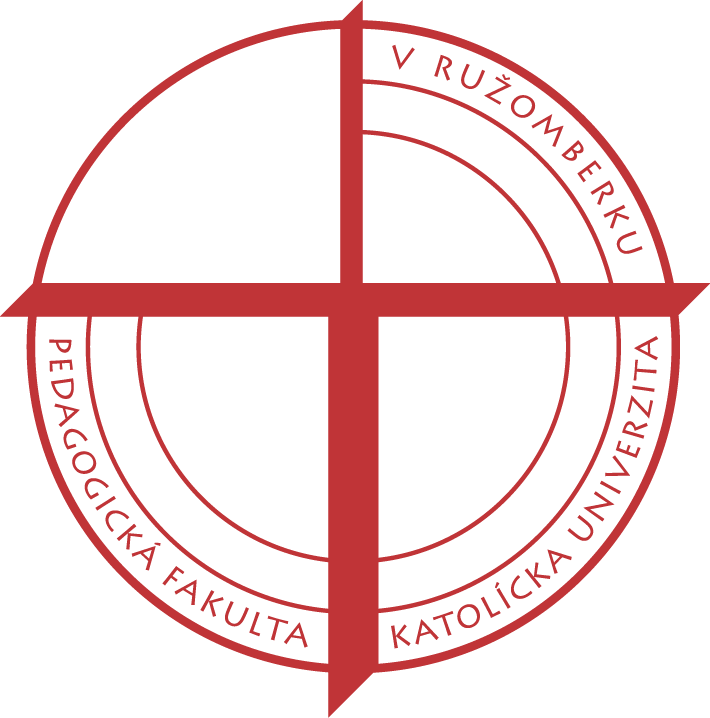 Opis študijného programuUčiteľstvo výtvarnej výchovy denná forma štúdiabakalársky spoločný študijný programPracovisko uskutočňovania: 	Katedra výtvarnej výchovy, Pedagogická fakulta KU, 
Hrabovská cesta 1, 034 01 RužomberokKatolícka univerzita v RužomberkuHrabovská cesta 1A, 034 01 RužomberokIdentifikačné číslo vysokej školy: 37801279Pedagogická fakultaHrabovská cesta 1, 034 01 RužomberokPartneri, ktorí sa budú podieľať na realizácii spoločného študijného programu:Katolícka univerzita v Ružomberku, Pedagogická fakulta, SlovenskoUniverzita Hradec Králové, Pedagogická fakulta, Česká republikaŠtúdium v rámci študijného programu je rozdelené do štyroch semestrov na domovskej univerzite a dvoch semestrov na partnerskej univerzite. Študenti, ktorých domovskou univerzitou je Katolícka univerzita v Ružomberku, strávia svoj 3. a 4. semester štúdia na Univerzite Hradec Králové. Študenti, ktorých domovskou univerzitou je Univerzita Hradec Králové, strávia svoj 3. a 4. semester štúdia na Katolíckej univerzite v Ružomberku. Rozdelenie študijných povinností podľa partnerských inštitúcií je uvedené v odporúčanom študijnom pláne.profil absolventa a ciele vzdelávaniaAbsolvent bakalárskeho štúdia získava základné vedomosti, schopnosti, zručnosti a odborné postoje v tvorivých umeleckých postupoch vzniku alebo interpretácie umeleckého diela a jeho verejnej prezentácie v hlavných disciplínach  výtvarného umenia so zameraním študijného programu na výtvarnú výchovu. Ovláda historické a teoretické východiská príslušnej vednej disciplíny a jej medzidisciplinárne presahy a súvislosti.  Má poznatky o javoch pedagogickej reality, výchovno-vzdelávacích procesoch a ich činiteľoch, determinantoch výchovy a vzdelávania, ako aj poznatky o spôsoboch poznávania pedagogickej reality, o pedagogických a didaktických prístupoch, koncepciách a poznatky o riešení rôznorodých pedagogických situácií. Má súborný prehľad o literatúre a ďalších údajových zdrojoch potrebných pre prácu v odbore. Absolvent vie kriticky hodnotiť informačné zdroje, argumentovať, zaujať a obhájiť vlastný názor na riešenú problematiku z oblasti výtvarného umenia a výtvarnej výchovy. Absolvent vie svoje znalosti aplikovať pri riešení problémov v rôznych profesných oblastiach - základné školy, umelecké školy, školské zariadenia, galérie, múzeá, kultúrne a osvetové strediská, centrá voľného času  a pod. V pedagogickom procese bude schopný pracovať ako učiteľ základnej umeleckej školy. Absolvent bakalárskeho štúdia je vedomostne pripravený tiež na to, aby mohol pokračovať v štúdiu magisterského študijného programu: Učiteľstvo výtvarnej výchovy a získať tak úplné magisterské vzdelanie, ktoré mu umožní plnohodnotne vykonávať povolanie učiteľa.Potencionálni zamestnávatelia:Základné školyZákladné umelecké školyGymnáziáStredné odborné školy (Česko)Povolania, na výkon ktorých je absolvent v čase absolvovania štúdia pripravený:SK ISCO-08 2355003 – Učiteľ základnej umeleckej školyVýtvarný umelec inde neuvedenýCiele vzdelávania študijného programu ako vedomosti, zručnosti a kompetentnosti študenta v čase ukončenia študijného programu:Vedomosti absolventa:V1 Absolvent sa vie orientovať v umeleckých procesoch a teoretických východiskách tvorby, disponuje vedomosťami z oblasti dejín umení, chápe podstatné fakty, pojmy, princípy a teórie príslušného druhu umenia, dokáže nadobudnuté vedomosti využiť pri analýze, tvorbe alebo interpretácii spôsobom, ktorý preukazuje pochopenie súvislostí. Vie používať základný pojmový, kategoriálny a metodologický aparát v danom druhu umenia,V2 Ovláda základné  súvislosti medzi jednotlivými disciplínami vizuálneho umenia, teórie výtvarného umenia a výtvarnej výchovy,V3 Disponuje základnými psychologickými, pedagogickými a didaktickými vedomosťami umožňujúcimi porozumieť vzťahu medzi procesmi učenia a vyučovania, vzdelávania a výchovy.Zručnosti absolventa:Z1 Absolvent preukazuje tvorivé schopnosti, umelecké videnie a schopnosť osobnostnej výpovede, ovláda interpretačné a realizačné techniky, uplatňuje funkcie tvorivosti a osobitosti pri tvorbe alebo interpretácii umeleckého diela. Z2 Dokáže uplatňovať analytické myslenie, vyvodzovať vlastné závery, tvorivo, koncepčne a metodologicky myslieť pri riešení špecifických problémov v danom druhu umenia. Z3 Dokáže identifikovať vývinové a individuálne charakteristiky a individuálne vzdelávacie potreby jednotlivca, akceptovať individualitu žiaka, má základné praktické skúsenosti s identifikáciou psychologických a sociálnych faktorov učenia sa , akceptuje diverzitu žiakov v sociokultúrnom kontexte,Z4 Disponuje základnými metodickými spôsobilosťami v profilových vzdelávacích oblastiach alebo špecializáciáchKompetencie absolventa:K1 Absolvent na základe osvojenia si praktického základu tvorivých postupov a metód vzniku alebo interpretácie umeleckého diela dokáže flexibilne reagovať a prezentovať svoje názory a stanoviská viažuce sa na problematiku príslušného druhu umenia, obhájiť svoje koncepcie a prezentovať ich,K2 Je schopný pracovať samostatne alebo ako člen tímu. Získané vedomosti a zručnosti dokáže samostatne aplikovať pri tvorbe alebo interpretácii umeleckého diela. Je schopný využívať a uplatňovať manažérske zručnosti,K3 Dokáže identifikovať vývinové a individuálne charakteristiky a individuálne výchovné a vzdelávacie potreby jednotlivca, disponuje základnými odbornými kompetenciami pracovať ako asistent učiteľa výtvarnej výchovy na základných školách, alebo vykonávať činnosti pomocného metodického pracovníka,K4 Je pripravený pokračovať na 2. stupni VŠ učiteľstva výtvarnej výchovy a v príbuzných programoch.Matica cieľov a výstupov vzdelávania z pohľadu študenta na PF KUMatica cieľov a výstupov vzdelávania z pohľadu študenta na PdF UHKUplatniteľnosťHodnotenie uplatniteľnosti absolventov študijného programuVzhľadom na to, že ide o nový študijný program, ktorý zatiaľ nemá absolventov, nebude možné získavanie spätnej väzby k študijnému programu, pokiaľ nebude uskutočňovaný minimálne v štandardnej dĺžke štúdia. Absolventi a zamestnávatelia, ktorí sú súčasťou externých zainteresovaných strán sa budú podieľať na pravidelnom hodnotení študijného programu a výsledky ich spätnej väzby budú implementované do prípadných úprav študijného programu.Hodnotenie kvality študijného programu zamestnávateľmiVzhľadom na to, že ide o nový študijný program, ktorý zatiaľ nemá absolventov, nebude možné získavanie spätnej väzby k študijnému programu, pokiaľ nebude uskutočňovaný minimálne v štandardnej dĺžke štúdia. Absolventi a zamestnávatelia, ktorí sú súčasťou externých zainteresovaných strán, sa budú podieľať na pravidelnom hodnotení študijného programu a výsledky ich spätnej väzby budú implementované do prípadných úprav študijného programu.ZamestnávateliaSúkromná základná škola Jánoš, Mostová 4, 034 01 RužomberokZákladná umelecká škola Ľudovíta Fullu, Námestie Andreja Hlinku 14, 034 01 RužomberokZákladní umělecká škola Střezina, Luční 838, 500 03 Hradec KrálovéZákladní umělecká škola Habrmanova, Habrmanova 130, Hradec Králové 500 02Základní umělecká škola JITRO, Československé armády 335, 500 03 Hradec KrálovéBiskupské gymnázium, církevní základní škola, mateřská škola a základní umělecká škola Hradec Králové, Orlické nábřeží 356/1, Hradec Králové 500 03štruktúra a oBSAH študijného programuPravidlá na utváranie študijných plánov v študijnom programeBakalársky študijný program Učiteľstvo výtvarnej výchovy je realizovaný v dennej forme štúdia, prezenčnou metódou, ktorá sa vyznačuje priamym kontaktom učiteľa so študentom. Realizovať sa bude na dvoch partnerských univerzitách (Katolícka univerzita v Ružomberku a Univerzita Hradec Králové), na ich pedagogických fakultách, na základe uzavretej konzorciálnej zmluvy zo dňa 6. júla 2021. Štúdium v rámci študijného programu je rozdelené do štyroch semestrov na domovskej univerzite a dvoch semestrov na partnerskej univerzite. Študenti, ktorých domovskou univerzitou je Katolícka univerzita v Ružomberku, strávia svoj 3. a 4. semester štúdia na Univerzite Hradec Králové. Študenti, ktorých domovskou univerzitou je Univerzita Hradec Králové, strávia svoj 3. a 4. semester štúdia na Katolíckej univerzite v Ružomberku. Rozdelenie študijných povinností podľa partnerských inštitúcií je uvedené v odporúčanom študijnom pláne. Študijný program Učiteľstvo výtvarnej výchovy trvá 3 roky (180 ECTS). Objem práce študentov v jednom roku je 60 ECTS a za jeden semester je 30 ECTS. Podmienkou úspešného absolvovania štúdia na oboch stranách je dosiahnutie minimálne 129 kreditov ECTS na domovskej univerzite a minimálne 51 kreditov ECTS v rámci dvojsemestrového štúdia na hostiteľskej univerzite. Študenti sa musia riadiť odporúčaným študijným plánom, aby splnili podmienky pre udelenie akademického titulu na oboch stranách. Každá strana má koordinátora študijného programu. Koordinátori sledujú a vyhodnocujú realizáciu študijného programu, zaisťujú výmenu informácií nevyhnutných pre realizáciu študijného programu a podnikajú kroky k riešeniu vzniknutých problémov. Spoločne sa podieľajú na aktualizácii jednotlivých predmetov pre nasledujúci akademický rok, vyhodnocujú spätnú väzbu študentov a komunikujú so študentmi študijného programu, akademickými pracovníkmi zabezpečujúcimi výučbu a nepedagogickými pracovníkmi zabezpečujúcimi spravovanie v rámci administratívneho systému príslušnej inštitúcie.PF KU v Ružomberku:Študijný plán určuje časovú a obsahovú postupnosť predmetov a stanovuje formy hodnotenia študijných výsledkov. Súčasťou študijného programu je odporúčaný študijný plán, ktorý je zostavený tak, aby jeho absolvovaním študent splnil podmienky na úspešné skončenie štúdia v štandardnej dĺžke. Študijný plán, okrem formy hodnotenia študijných výsledkov, si študent zostavuje sám alebo s pomocou študijného poradcu z ponuky predmetov študijného programu tak, aby splnil pravidlá dané študijným programom a bol v súlade so Študijným poriadkom PF KU.Predmety zaradené do študijného programu sa podľa záväznosti ich absolvovania členia na:povinné – ich úspešné absolvovanie je podmienkou úspešného absolvovania časti štúdia alebo celého študijného programu,povinne voliteľné – podmienkou úspešného absolvovania časti štúdia alebo celého študijného programu je úspešné absolvovanie určeného počtu týchto predmetov podľa výberu študenta v štruktúre určenej študijným programom,voliteľné (výberové) – ostatné predmety, ktoré si študent má možnosť zapísať na doplnenie svojej profilácie a záujmu a získanie dostatočného počtu kreditov v príslušnej časti štúdia. Predmety zaradené do študijného programu sa podľa nadväznosti členia na:predmety bez nadväznosti – zápis takého predmetu nie je podmienený absolvovaním iného predmetu,predmety podmienené úspešným absolvovaním iných predmetov – zápis takého predmetu je podmienený úspešným absolvovaním iného predmetu (podmieňujúci predmet) alebo iných predmetov.Organizácia všetkých stupňov a foriem vysokoškolského štúdia na KU je založená na kreditovom systéme v zmysle vyhlášky 614/2002 Z. z. o kreditovom systéme štúdia (ECTS). Kreditový systém využíva zhromažďovanie a prenos kreditov a je založený na transparentnosti výsledkov štúdia a procesov vzdelávania.Každý predmet má v študijnom programe priradený počet kreditov a hodnotí sa pomocou klasifikačnej stupnice. Kredity priradené k predmetom vyjadrujú pomernú časť práce študenta potrebnú na úspešné zvládnutie predmetu v rámci štandardného rozsahu práce za jeden akademický rok. Za predmet môže študent v priebehu štúdia získať kredity iba raz. Štandardná záťaž študenta za celý akademický rok v dennej forme štúdia je 60 kreditov, za semester 30 kreditov. Denná forma štúdia je organizovaná tak, že štúdium podľa odporúčaného študijného plánu zodpovedá v závislosti od študijného programu z hľadiska časovej náročnosti práci študenta v rozsahu 1500 až 1800 hodín za akademický rok, vrátane samostatného štúdia a samostatnej tvorivej činnosti. V príslušnom študijnom programe sa pri prideľovaní kreditov k jednotlivým predmetom bralo do úvahy, že 1 kredit zodpovedá z hľadiska časovej náročnosti 25 hodinám práce vrátane samostatného štúdia a samostatnej tvorivej činnosti.PdF UHK:Študijný program je zostavený v súlade s požiadavkami na vzdelávanie učiteľov hlavne Rámcové požiadavky MŠMT a Doporučené postupy pre tvorbu študijných programov. Pri tvorbe študijného programu je používaný kreditový systém ECTS. Študent musí absolvovať všetky povinné predmety a toľko predmetov zo skupiny povinne voliteľných predmetov, aby dosiahol predpísaný počet kreditov v skupine.V rámci tohto študijného programu so zameraním na vzdelávanie sú zastúpené tri študijné plány: samostatný, maior a minor. Samostatný študijný plán a študijný plán maior pozostávajú z odborovej časti a spoločnej časti. Predmety spoločnej časti majú integratívny charakter a tvoria spoločnú časť štúdia so zameraním na vzdelávanie. Samostatný študijný program so zameraním na vzdelávanie je spracovaný v štruktúre:odborová časť 149 kreditov (povinné a povinne voliteľné predmety s odborovou väzbou, záverečná práca, didaktická odborová propedeutika, odborová asistentská prax),pedagogicko-psychologická a špeciálne pedagogická časť 31 kreditov (povinné a povinne voliteľné predmety, vrátane 2 kreditov za cudzí jazyk).Združený študijný program so zameraním na vzdelávanie je založený na kombinácií študijného plánu: maior spravidla v tejto štruktúre: odborová časť 82 kreditov (povinné a povinne voliteľné predmety s odborovou väzbou, záverečná práca, didaktická odborová propedeutika, odborová asistentská prax), pedagogicko-psychologická a špeciálne pedagogická časť 31 kreditov (povinné a povinne voliteľné predmety, vrátane 2 kreditov za cudzí jazyk) minor spravidla v hodnote 67 kreditov (povinné a povinne voliteľné predmety s odborovou väzbou, didaktická odborová propedeutika, odborová asistentská prax). V priebehu štúdia si bude môcť študent vybrať i z voliteľných predmetov ponúkaných vysokou školou. Vyučovacia hodina má 45 minút. 1 kredit zodpovedá 30 hodinám študijnej záťaže. Študijná záťaž je vyjadrená v hodinách. Bakalársky študijný program Učiteľstvo výtvarnej výchovy je realizovaný v dennej forme štúdia, prezenčnou metódou, ktorá sa vyznačuje priamym kontaktom učiteľa so študentom. Študijný program sa zameriava na dosiahnutie stanovených výstupov vzdelávania a prostredníctvom toho usiluje o naplnenie cieľov študijného programu a teda prioritne pripraviť študentov pre potenciálne pokračovanie v štúdiu na druhom stupni vysokoškolského štúdia  v ŠP Učiteľstvo výtvarnej výchovy. Poskytnúť tiež študentom nevyhnutnú teoretickú a praktickú vzdelanostnú úroveň zo základných umelecko-pedagogických disciplín výtvarného umenia využiteľnú pre ďalší vzdelávací rozvoj a tiež pre uplatnenie v profesiách vyžadujúcich umelecko-pedagogické vzdelanie. Príslušný študijný program je zaradený do študijného odboru Učiteľstvo a pedagogické vedy na úrovni 1. stupňa vysokoškolského vzdelávania so štandardnou dĺžkou štúdia 3 roky.V príslušnom študijnom programe sú obsiahnuté predmety všeobecného základu, ktoré sú špecifikom Katolíckej univerzity v Ružomberku, predmety učiteľského základu a predmety predmetovej špecializácie (výtvarná výchova). V 1. ročníku v zimnom semestri študenti absolvujú predmety všeobecného základu: Sústredenia zo spirituality I - spiritualita pravdy, v letnom semestri Základné témy teológie. V 2. ročníku v zimnom semestri pokračujú študenti predmetom Základné témy Biblie a v letnom semestri završujú komplex týchto predmetov Sústredenia zo spirituality II - spiritualita dobra. Tieto predmety sú povinné pre všetky študijné programy Katolíckej univerzity v Ružomberku.Učiteľský základ v učiteľských študijných programoch tvoria predmety pedagogicko-psychologického a sociálno-vedného základu. Predmety sú povinné a musia ich absolvovať všetci študenti učiteľských študijných programov. Obsah študijného programu je vymedzený obsahom študijných odborov 38. Učiteľstvo a pedagogické vedy a 39. Umenie. Absolvent je schopný sledovať nové poznatky v rýchlo sa rozvíjajúcich výtvarných disciplínach a má zodpovedajúce teoretické vedomosti a praktické zručnosti zo základných súčastí umelecko-pedagogických vied. Témy nosného jadra znalostí predmetovej špecializácie tvoria v prevažnej miere obsah povinných jednotiek študijného programu. Nosné témy jadra znalostí sú zahrnuté v profilových predmetoch ako sú Plošné výtvarné disciplíny 1, 2, Plastické výtvarné disciplíny 1, 2, Prírodný ateliér 1, 2, Ateliér 2 – malba 1, 2, Ateliér 3 – prostorová tvorba 1, 2, Počítačová grafika 1, 2, Textilní design 3, 4, Záverečná práca plošných výtvarných disciplín, Záverečná práca plastických výtvarných disciplín, Záverečná práca z výberového výtvarného média  a Záverečná práca učiteľstva výtvarnej výchovy. V odporúčanom študijnom pláne je zabezpečená logická nadväznosť príslušných predmetov v jednotlivých semestroch. Cieľom povinného predmetu  Náčuvová prax v 5. semestri je naučiť študenta pozorovať výchovno-vzdelávací proces, následne vykonať rozbor vyučovacej hodiny. Získanie primeraných vedomosti z Dejín umenia 1, 2, 3, 4, Maľby 1, 2, Sochy 1, 2, Figurálneho kreslenia 1, 2, Dějiny umění  3, 4, Kurz kresby a malby v krajině 2 je umožnené začlenením príslušných predmetov tiež medzi povinné jednotky študijného programu, ktoré však v tomto študijnom programe nemajú povahu profilových predmetov. Predmety Dejiny umenia 1, 2 a Remeslo a dizajn 1, 2, Galerijní edukace 1, 2, Ateliér 1 – grafika 1, 2. Kresba 3, 4, Užitá grafika 1, Autorská kniha 1, 2, Exkurze 2 sú zaradené medzi povinne voliteľné premety spolu s Figurálnym kreslením 5 a predmetom Figurálne modelovanie 5. Tieto dopĺňajú povinné predmety a umožňujú študentovi zvoliť si určitú trajektóriu učenia sa podľa vlastného výberu.V zimnom  a letnom semestri 3. ročníka je zaradený povinný predmet Seminár k záverečnej práci  1 a 2. Predmet vedie vedúci záverečnej práce príslušného študenta, mentoruje ho a konzultuje s ním priebeh tvorby záverečnej práce. Štúdium je zavŕšené absolvovaním predmetu Štátna záverečná skúška (Pedagogika – učiteľský  základ, Štátna záverečná skúška z aprobácie predmetovej špecializácie výtvarná výchova, a Obhajoba bakalárskej práce. Na ukončenie štúdia je potrebné získať spolu 180 kreditov. Po úspešnej obhajobe bakalárskej práce a po úspešnom absolvovaní štátnej skúšky študent získava titul „bakalár/bakalárka“ (Bc.) na obidvoch vzdelávacích inštitúciách, ktoré na vzdelávacom procese participujú.Štruktúra študijného programu je celkovo členená na nasledovné kategórie predmetov:50 povinných predmetov (vrátane Štátnej záverečnej skúšky a Obhajoby bakalárskej práce), z toho 33 profilových,17 povinne voliteľných predmetov a 5 výberových predmetov. Študent si zapisuje z ponuky povinne voliteľných a výberových predmetov tieto predmety tak, aby dosiahol aspoň 12 kreditov. Štruktúra študijného programu z pohľadu kreditov:celkový počet kreditov potrebných na riadne skončenie štúdia: 180,počet kreditov za učiteľský základ: štandardne 64,počet kreditov za aprobáciu výtvarná výchova: štandardne 116,počet kreditov potrebných na riadne skončenie štúdia za povinné predmety aprobácie výtvarná výchova: 104 /na ukončenie časti štúdia po jednotlivých semestroch: 
1. semester (17), 2. semester (17), 3. semester (18), 4. semester (18), semester (22), 6. semester (12)/, 89,66 % z celkového počtu kreditov aprobácie výtvarná výchova,počet kreditov potrebných na riadne skončenie štúdia za povinne voliteľné a výberové predmety aprobácie výtvarná výchova: 12 /na ukončenie časti štúdia po jednotlivých semestroch: 1. semester (3), 2. semester (3), 3. semester (2), 4. semester (2), 5. semester (2), 6. semester (0), 10,34 % z celkového počtu kreditov za aprobáciu výtvarná výchova, počet kreditov za Obhajobu bakalárskej práce: 15, 8,33 % z celkového počtu kreditov,počet kreditov za Štátnu záverečnú skúšku (výtvarná výchova): 10, 5,56 % z celkového počtu kreditov,počet kreditov za Štátnu záverečnú skúšku (Pedagogika - učiteľský základ): 5, 2,78 % z celkového počtu kreditov, počet kreditov potrebných na riadne skončenie štúdia za profilové predmety aprobácie výtvarná výchova: 76 /na ukončenie časti štúdia po jednotlivých semestroch: 
1. semester (9), 2. semester (9), 3. semester (12), 4. semester (12)/, 5. semester (22), 6. semester (12), 42,22 % z celkového počtu kreditov.minimálny počet kreditov potrebný na absolvovanie 2. ročníka stráveného na partnerskej univerzite (PdF UHK) je 51.Podmienky pre riadne skončenie štúdiaŠtúdium sa riadne skončí absolvovaním štúdia podľa príslušného študijného programu (§65 ods. 1 zákona o VŠ). Požiadavky na riadne ukončenie štúdia sú upravené Študijným poriadkom Katolíckej univerzity v Ružomberku a Smernicou dekana PF KU o ukončení štúdia. Študent riadne skončil štúdium podľa príslušného študijného programu prvého a druhého stupňa, ak:- úspešne absolvoval všetky predpísané študijné povinnosti daného študijného programu a získal určený počet kreditov v predpísanom zložení (180 kreditov v bakalárskom štúdiu),- vypracoval záverečnú prácu v primeranom rozsahu a náročnosti a úspešne vykonal jej obhajobu,- úspešne vykonal štátnu skúšku alebo štátne skúšky predpísané študijným programom, vrátane obhajoby záverečnej práce.Titul sa študentom neudeľuje, pokiaľ: nezískali 180 ECTS v rámci programu, neabsolvovali šesť semestrov programu, nevykonali povinný ročný pobyt na partnerskej univerzite a neúspešne absolvovali obhajobu práce. Skúšky prebiehajú v súlade predpismi príslušnej univerzity a spoločnými pravidlami schválenými univerzitnými partnermi konzorcia. Na štátne skúšky sa do komisie prizýva aspoň jeden pedagóg z partnerskej inštitúcie. O zjednotení rozhodnutí, najmä v prípade problémov, sa vedú spoločné rokovania prostredníctvom videokonferencií medzi partnermi konzorcia. Štátna skúška sa koná v závere 6. semestra na oboch partnerských univerzitách.(1) Študent, ktorý sa prihlásil na vykonanie štátnej skúšky, prestáva byť študentom fakulty dňom vykonania poslednej časti štátnej skúšky, vrátane obhajoby záverečnej práce. (2) Absolventovi vysokoškolského štúdia, ktorý vykonal štátnu skúšku, sa priznáva príslušný akademický titul (Bc.). (3) Absolventovi vysokoškolského štúdia, ktorý vykonal štátnu skúšku, fakulta vydá spoločný diplom od oboch partnerských univerzít z daného študijného odboru, študijného programu a akademického titulu, ďalej vysvedčenie o štátnej skúške, ako aj dodatok k diplomu. Absolventovi, ktorý nevykonal štátnu záverečnú skúšku, vydá fakulta na požiadanie potvrdenie o vykonaných skúškach. (4) Vysvedčenie o štátnej skúške a diplom sa datujú dňom vykonania skúšky. (5) Štúdium s vyznamenaním absolvujú tí študenti, ktorí počas celého štúdia dosiahli vážený študijný priemer do 1,5 vrátane.Zloženie skúšobných komisií na vykonanie štátnych skúšok určuje z osôb oprávnených skúšať podľa § 63 ods. 3 zákona č. 131/2002 Z. z. o vysokých školách v platnom znení dekan fakulty. Komisia pre štátne skúšky v bakalárskych študijných programoch je najmenej štvorčlenná a menuje ju dekan fakulty na návrh garanta študijného programu. Právo skúšať na štátnej skúške majú iba vysokoškolskí učitelia pôsobiaci vo funkcii profesor, docent a vysokoškolskí učitelia vo funkcii odborného asistenta s vysokoškolským vzdelaním tretieho stupňa, a ďalší odborníci schválení Vedeckou radou fakulty. Členom komisie musí byť najmenej jeden vysokoškolský učiteľ pôsobiaci vo funkcii profesora alebo vo funkcii docenta. Do skúšobných komisií na vykonanie štátnych skúšok sú spravidla zaraďovaní aj významní odborníci v danom študijnom odbore z iných vysokých škôl, najmä však z partnerskej univerzity z právnických osôb vykonávajúcich výskum a vývoj na území Slovenskej republiky alebo z praxe.Štátna skúška sa vykonáva pred skúšobnou komisiou v termínoch, ktoré určuje dekan a zverejňuje aspoň 2 mesiace pred ich konaním. Podmienkou pre účasť na štátnej skúške je úspešné absolvovanie všetkých predpísaných študijných povinností študijného programu.V súlade so Študijným poriadkom KU je určený odporúčaný študijný plán, ktorý je zostavený tak, aby jeho absolvovaním splnil študent podmienky pre úspešné skončenie štúdia v štandardnej dĺžke, vrátane absolvovania odbornej praxe, ak je súčasťou študijného programu. Odporúčaný študijný plán obsahuje predmety v takej kreditovej hodnote a takého druhu (povinné, povinne voliteľné, výberové), aby v každej časti kontroly štúdia boli splnené pravidlá pre pokračovanie v ďalšom období štúdia. Študent si môže v príslušnom stupni štúdia zapísať iba predmety určené pre príslušný stupeň štúdia.Pri získavaní kreditov musí študent postupovať tak, že bude rešpektovať pomer rozdelenia štúdia na povinné, povinne voliteľné a výberové predmety. Kontrolu štúdia vykonáva študijné oddelenie fakulty po skončení každého akademického roka. V prvom ročníku sa kontrola štúdia vykoná po skončení skúškového obdobia zimného semestra. Predmetom kontroly štúdia sú skúšky, štátne skúšky, ako aj počty kreditov získané v jednotlivých častiach štúdia. Na pokračovanie v druhom roku štúdia v dennej forme musí študent získať minimálne 40 kreditov, z toho v prvom semestri minimálne 20 kreditov. Ak za prvý semester štúdia študent získa menej ako 20 kreditov, je zo štúdia vylúčený pre nesplnenie požiadaviek vyplývajúcich zo študijného programu a zo študijného poriadku univerzity. Ak za prvý rok štúdia študent získa menej ako 40 kreditov, je zo štúdia vylúčený pre nesplnenie požiadaviek vyplývajúcich zo študijného programu a študijného poriadku univerzity. Na pokračovanie v každom ďalšom roku štúdia musí študent získať minimálne 40 kreditov. Ak študent získa za rok menej ako 40 kreditov, je zo štúdia vylúčený pre nesplnenie požiadaviek vyplývajúcich zo študijného programu a zo študijného poriadku univerzity.Okrem riadneho skončenia štúdia sa štúdium na PF KU i na PdF UHK skončí:zanechaním štúdia,prekročením štandardnej dĺžky štúdia o viac ako dva roky, pričom dňom skončenia, štúdia je koniec akademického roka, v ktorom mal študent skončiť vysokoškolské štúdium,vylúčením zo štúdia pre nesplnenie požiadaviek, ktoré vyplývajú zo študijného programu a študijného poriadku, alebo vylúčením zo štúdia za disciplinárny priestupok, pričom dňom skončenia štúdia je deň, keď rozhodnutie o vylúčení nadobudlo právoplatnosť,zrušením študijného programu podľa § 87 ods. 2 zákona o VŠ, ak študent neprijme ponuku fakulty pokračovať v štúdiu iného študijného programu, pričom dňom skončenia štúdia je deň, ku ktorému vysoká škola oznámila zrušenie študijného programu,prestupom na inú fakultu v rámci univerzity alebo inú vysokú školu,smrťou študenta.Pravidlá pre prerušenie štúdia upravuje Študijný poriadok KU, článok 18. Prerušenie štúdia študijného programu povoľuje na základe odôvodnenej žiadosti študenta dekan. Prerušenie štúdia v prvom ročníku je možné až po skončení zimného semestra. Prerušenie štúdia sa vzťahuje na ucelenú časť štúdia (semester, rok). Žiadosť o prerušenie štúdia sa adresuje dekanovi fakulty a podáva na študijnom oddelení najneskôr tri týždne pred začatím semestra. O výnimkách v mimoriadnych a nepredvídaných prípadoch (napr. náhle závažné zdravotné problémy) rozhoduje dekan fakulty. Rozhodnutie o prerušení štúdia sa doručuje študentovi osobne alebo poštou do vlastných rúk. Študent môže písomne požiadať o prerušenie štúdia:najviac na tri akademické roky z dôvodu rodičovskej dovolenky, najviac na dva akademické roky zo zdravotných alebo iných vážnych osobných dôvodov (po predložení hodnoverných dokladov), najviac na jeden rok bez udania dôvodu. Po uplynutí doby prerušenia sa študent musí dostaviť na opätovný zápis na štúdium. Počas prerušenia štúdia študentovi nepatria práva a povinnosti študenta a nie je ani členom akademickej obce.Pravidlá pre overovanie výstupov vzdelávania a hodnotenie študentovHodnotenie študijných výsledkov študenta v rámci štúdia predmetu sa uskutočňuje najmä priebežnou kontrolou počas výučbovej časti štúdia (kontrolné otázky, písomné testy, úlohy na samostatnú prácu, semestrálne práce, referáty a pod.), skúškou za dané obdobie štúdia alebo kombináciou priebežnej kontroly a skúškou.Skúšky sa konajú v súlade s miestnymi predpismi príslušnej univerzity. O zjednotení rozhodnutí, najmä v prípade problémov, sa vedú spoločné rokovania prostredníctvom videokonferencií medzi partnermi konzorcia.Na PF KU v Ružomberku musia byť konkrétne termíny hodnotenia, čas a miesto konania skúšok zverejnené v akademickom informačnom systéme najneskôr jeden týždeň pred začiatkom skúškového obdobia v príslušnom semestri. Termíny skúšok musia byť v primeranom počte a rozptyle (minimálne tri termíny, a to jeden na začiatku, jeden v strede a jeden na konci skúškového obdobia). Na zverejňovanie termínov skúšok sa používa výhradne elektronická forma prostredníctvom akademického informačného systému.Konkrétny spôsob hodnotenia predmetu (priebežná kontrola, skúška) je určený v informačnom liste predmetu, ktorý je sprístupnený študentom najneskôr v prvom týždni semestra.Absolvovanie predmetu sa hodnotí známkou. Známka vyjadruje kvalitu osvojenia si vedomostí alebo zručností v súlade s cieľom predmetu uvedeným v informačnom liste predmetu. Hodnotenie známkou sa uskutočňuje na základe celkovej percentuálnej úspešnosti študenta vo všetkých formách hodnotenia študijných výsledkov, pričom pre úspešné absolvovanie predmetu musí byť dosiahnutý výsledok minimálne 60 %.Na hodnotenie študijných výsledkov sa na KU používa stupnica, ktorú tvorí šesť klasifikačných stupňov:A (vynikajúce výsledky) 1								   100 %-93 %B (nadpriemerné výsledky) 1,5 							     92 %-85 %C (priemerné výsledky) 2								     84 %-77 %D (prijateľné výsledky) 2,5								     76 %-69 %E (spĺňajúce minimálne kritériá) 3							     68 %-60 % FX (nespĺňajúce minimálne kritériá) 4 						       59 %-0 %Na PdF UHK sa skúšanie a hodnotenie uskutočňuje podľa Študijného a skúšobného poriadku (Studijní a zkušební řád Univerzity Hradec Králové)Predmet je ukončený: a) udelením zápočtu, alebo b) udelením klasifikovaného zápočtu, alebo c) vykonaním skúšky, alebo d) vykonaním skúšky po predchádzajúcom udelení zápočtu. Predmet si môže študent zapísať najviac dvakrát s výnimkou predmetov s povoleným viaczápisom.Pre rozdielny systém spôsobov hodnotenia na jednotlivých partnerských univerzitách, je vytvorená prevodná tabuľka: Možnosti opravných postupov voči hodnoteniuNa PF KU v Ružomberku má študent právo na jeden riadny a jeden opravný termín skúšky v každom predmete. Pri opakovanom zapísaní neúspešne absolvovaného predmetu má študent právo tiež na jeden riadny a jeden opravný termín skúšky. V odôvodnených prípadoch, najmä vtedy, ak študentovi zostal posledný termín skúšky (po opakovanom zapísaní neúspešne absolvovaného predmetu), má študent alebo skúšajúci učiteľ právo písomne požiadať dekana príslušnej fakulty o komisionálnu skúšku, a to v lehote do piatich pracovných dní po zápise hodnotenia riadneho termínu skúšky, najneskôr však týždeň pred skončením skúškového obdobia daného semestra. Členov komisie, ktorá má minimálne 4 členov, menuje dekan príslušnej fakulty na návrh vedúceho katedry, ktorá predmet zabezpečuje. Členom komisie je aj pôvodne skúšajúci učiteľ. Termín skúšky určí dekan príslušnej fakulty. Ak študent neprospel na komisionálnej skúške, o ktorú požiadal, nemá nárok na ďalší opravný termín.V prípade domnienky študentov, že zo strany vyučujúceho bolo hodnotenie nespravodlivé, netransparentné a nekonzistentné, môžu sa obrátiť na vedúceho katedry, prodekana pre výchovu a vzdelávanie alebo dekana fakulty, s možnosťou preskúmania uvedeného hodnotenia.(https://www.ku.sk/images/dokumenty/studijny_poriadok_ku.pdf)Na hodnotenie celkových študijných výsledkov študenta sa používa vážený študijný priemer. Vypočíta sa tak, že za hodnotené obdobie sa študentovi spočítajú súčiny kreditového ohodnotenia a numerickej hodnoty známky za všetky zapísané predmety a vydelia sa súčtom kreditov dosiahnutých za dané obdobie.Na PdF UHK sú možnosti opravných postupov voči hodnoteniu opísané v čl. 13 bode 6 Študijného a skúšobného poriadku (Studijní a zkušební řád Univerzity Hradec Králové)Podmienky uznávania štúdia, alebo časti štúdiaPartnerské strany sa v konzorciálnej zmluve dohodli, že pri plnení študijných povinnosti študentov daného študijného programu budú postupovať na základe zásady vzájomného uznávania výsledkov skúšok a pravidiel a vnútorných predpisov oboch strán, pričom študenti sa budú riadiť pravidlami predpísanými na danej strane pre daný akademický rok, v rámci ktorej aktuálne študujú. Na konci obdobia, v rámci ktorého študent študuje na študijnom programe na hostiteľskej strane, hostiteľská strana zašle domovskej strane výpis záznamov študenta vydaný v českom jazyku na PdF UHK a v slovenskom jazyku na PF KU. Strany súhlasia s tým, že skúšky/kurzy sa klasifikujú a kredity sa udeľujú podľa pravidiel strany, kde sa skúšky/kurzy realizujú, Každá strana poskytuje študentom prevod kreditu na druhou stranu.Potenciálne problémy alebo sťažnosti študentov riešia koordinátori študijného programu v súlade s vnútornými predpismi strán. V prípade pochybností a sporov postupujú strany tak, aby bez zbytočného odkladu dosiahli dohodu, ktorá bude v čo najmenšej možnej miere v neprospech študenta.Na PF KU v Ružomberku podmienky uznávania štúdia alebo časti štúdia získaného na inej vysokej škole upravuje článok 12 Študijného poriadku KU a Smernica rektora o uznávaní dokladov o vzdelaní vydaných zahraničnými vysokými školami.Uznanie štúdia, alebo časti štúdia absolvovaného v príslušnom študijnom programe na PF KU prebieha na základe zápisu výsledkov hodnotenia vyučujúcimi do systému AiS2. Skúšajúci je povinný zapísať výsledky hodnotenia predmetu do akademického informačného systému najneskôr do piatich pracovných dní od konania skúšky. Hodnotenie študijných výsledkov v jednotlivých predmetoch musí byť ukončené najneskôr do piatich pracovných dní od posledného dňa skúškového obdobia príslušného semestra, za účelom kontroly plnenia študijných povinností študenta.Študijné oddelenie vykonáva administratívnu kontrolu štúdia, kontroluje získanie predpísaného počtu kreditov v predpísanej skladbe za povinné, povinne voliteľné a výberové predmety.Na PdF UHK sú procesy a podmienky uznávania štúdia opísané v čl. 21 Študijného a skúšobného poriadku (Studijní a zkušební řád Univerzity Hradec Králové)Zoznam vedúcich záverečných prácV súlade s konzorciálnou zmluvou študent si vyberá tému svojej záverečnej práce na domovskej strane v zhode s právnymi predpismi daného štátu a vnútornými predpismi svojej domovskej univerzity a jej fakulty. Garantujúce oddelenia oboch zúčastnených strán spolupracujú pri tvorbe tém pre záverečné práce a sú k dispozícii pre prípadne spoločne konzultácie. Záverečnú prácu je možné napísať aj v inom jazyku, ako je národný jazyk domovskej strany, ak sa tým neporušujú právne predpisy štátu alebo vnútorné predpisy domovskej strany. Vedúcim záverečnej prace môže byť pedagogický zamestnanec ktorejkoľvek zo strán za podmienky, že budú splnené právne predpisy štátu alebo vnútorné predpisy danej strany.Za PF KU v Ružomberku môžu záverečné práce viesť títo pedagógovia:prof. PaedDr. Mgr. art. Rastislav Biarinec, ArtD., 		e-mail: rastislav.biarinec@ku.skPaedDr. Jozef Zentko, PhD.e-mail: jozef.zentko@ku.sk Mgr. art. pavlína Čierna, ArtD., 			
e-mail: pavlina.cierna@ku.skdoc. akad. mal. Pavol Rusko, ArtD., 			 e-mail: pavol.rusko@ku.skPaedDr. Mgr. art. Patricia Biarincová, PhD., 		
e-mail: patricia.biarincova@ku.skPravidlá pri zadávaní, spracovaní, oponovaní, obhajobe a hodnotení záverečných prácUvedené pravidlá na PF KU v Ružomberku upravuje Študijný poriadok PF KU, Študijný poriadok KU, Smernica rektora o náležitostiach záverečných, rigoróznych a habilitačných prác, ich bibliografickej registrácii, kontrole originality, uchovávaní a sprístupňovaní na KU a Smernica dekana o ukončení štúdia na PF KU.Príslušné školiace pracovisko zverejňuje v akademickom informačnom systéme témy záverečných prác do konca októbra v akademickom informačnom systéme. Témy v akademickom informačnom systéme vypisuje školiteľ a schvaľuje vedúci príslušnej katedry. Študenti si vyberajú tému záverečnej práce najneskôr do konca nasledujúceho mesiaca po zverejnení tém. Študent má právo písomne navrhnúť príslušnému školiacemu pracovisku aj vlastnú tému a školiteľa záverečnej práce. Príslušné školiace pracovisko môže akceptovať ako témy záverečných prác aj návrhy predložené rôznymi organizáciami a inštitúciami, ak tieto návrhy korešpondujú s odbornou a vedeckou orientáciou školiaceho pracoviska. Na základe dohody medzi školiteľom a študentom sa v akademickom informačnom systéme vyhotoví Zadanie záverečnej práce, ktoré prostredníctvom akademického informačného systému schvaľuje vedúci školiaceho pracoviska.Pri vypracúvaní záverečných prác na PF KU v Ružomberku sú záväzné medzinárodné a slovenské technické normy (ISO 690). Bakalárska práca má mať spravidla minimálne 30 až 40 normostrán (54 000 až 72 000 znakov vrátane medzier). Ak je jej súčasťou umelecký výkon, tak 20 až 30 normostrán. Formálnu úpravu záverečných prác, zadávanie záverečných prác, ich štruktúru, zber a sprístupňovanie, ako aj kontrolu ich originality určuje Smernica dekana PF KU č. 6/20 o ukončení štúdia na PF KU v Ružomberku.Záverečnú prácu hodnotí vedúci záverečnej práce a oponent. Formuláre posudkov sú zverejnené v akademickom informačnom systéme, ktoré obsahujú jednotlivé podrobné kritériá hodnotenia záverečnej práce, ako aj hodnotiacu škálu. Súčasťou hodnotenia sú pripomienky a otázky do diskusie. Školiteľ sa vyjadruje aj k percentuálnemu vyhodnoteniu zhody v CRZP. Študent môže obhajovať záverečnú prácu len v tom prípade, ak ju k obhajobe odporučí aspoň jeden z posudzovateľov. Obhajoba záverečnej práce sa vykonáva  pred skúšobnou komisiou na vykonanie štátnych skúšok. So súhlasom dekana fakulty môže byť záverečná práca napísaná a obhajovaná aj v inom ako štátnom jazyku. Pred obhajobou záverečnej práce musí študent absolvovať semináre k záverečnej práci.Pravidlá na PdF UHK upravuje čl. 26 Študijného a skúšobného poriadku (Studijní a zkušební řád Univerzity Hradec Králové)Pravidlá dodržiavania akademickej etiky a vyvodzovania dôsledkovŠtudenti sú vedení k princípom akademickej etiky. Sú oboznamovaní s neetickým správaním a jeho dôsledkami (plagiátorstvo) na seminári k záverečnej práci. Etické zásady študentov KU sú definované v platnom Etickom kódexe KU. Etické pravidlá na UHK sú definované v dokumente Etický kodex UHK.Identifikácia rizík neetického správania je zabezpečená aktivitou Etickej komisie na oboch partnerských univerzitách.Možnosti a postupy účasti na mobilitách študentovOdporúčaný študijný plán daného študijného programu zahŕňa ročný pobyt na partnerskej univerzite (UHK) v druhom roku štúdia (3. a 4. semester). V učebných plánoch sa stanovia cielené výsledky vzdelávania pre povinnú mobilitu v súlade s použitými metódami výučby a hodnotenia. Každý semester začína jednodňovými úvodnými aktivitami: uvítacie stretnutie, administratívne záležitosti, úvod do elektronických zdrojov univerzity, ktoré budú študenti využívať počas celého programu, ako aj do systému Moodle (alebo inej platformy), prehliadka knižnice a ďalších častí univerzity. Zoznam povinných a voliteľných kurzov v rámci každej povinnej mobility je zverejnený na webových stránkach programu.Okrem povinnej mobility má študent možnosť absolvovať inú dobrovoľnú mobilitu, a to v rámci 3. ročníka štúdia, najlepšie počas 5. semestra. Rovnaké odporúčanie platí pre študentov z Českej republiky.Pravidlá a podmienky účasti študentov KU na zahraničných mobilitách a stážach upravuje Smernica rektora o realizácii mobilít v rámci programu Erasmus+ K103 a K107.Výzva na prihlásenie študentov na študentskú mobilitu v rámci programu Erasmus je v dostatočnom časovom predstihu zverejnená na internetovej stránke KU, v sekcii zahraničné vzťahy s uvedením podmienok účastí študenta v programe. Študent, ktorý má záujem realizovať študijný pobyt/stáž v rámci programu Erasmus+, v stanovenom termíne odovzdá na referáte pre zahraničné vzťahy: prihlášku, motivačný list, štruktúrovaný životopis, referenčný list, výpis známok zo všetkých ukončených semestrov na aktuálnom stupni štúdia a intenčný list (v prípade stáže). Na základe predložených dokumentov a kritérií spôsobilosti pre štúdium v zahraniční budú vo výberovom konaní posúdené kvalifikačné predpoklady uchádzačov. Zoznam partnerských univerzít je prístupný na internetovej stránke KU v sekcii Medzinárodné vzťahy – Partnerské univerzity.Pravidlá a podmienky účasti študentov UHK na zahraničných mobilitách a stážach sú zverejnené na web-stránke UHK v podtitule: Studium a stáže v Europě – Erasmus+. Postupy aplikovateľné pre študentov so špeciálnymi potrebamiSlužby študentom so špecifickými  potrebami poskytuje Poradenské centrum KU a postupy súvisiace so študentami so špeciálnymi potrebami  ďalej upravuje Smernica rektora o podpore uchádzačov a študentov so špecifickými potrebami na KU.KU vytvára všeobecne prístupné akademické prostredie vytváraním zodpovedajúcich podmienok štúdia študentov so špecifickými potrebami bez znižovania požiadaviek na ich študijný výkon. KU uchádzačom a študentom so špecifickými potrebami zaisťuje podporné služby prostredníctvom Poradenského centra KU, ktoré poskytuje odborný prístup. Poradenské centrum KU je pracoviskom Rektorátu KU, je lokalizované v Univerzitnej knižnici KU a má celouniverzitnú pôsobnosť. V Poradenskom centre KU pôsobí univerzitný koordinátor pre študentov so špecifickými potrebami. Poslaním Poradenského centra je informačná, poradenská, organizačná, koordinačná a manažérska činnosť zameraná na vytváranie prístupného akademického prostredia, objektívne vyhodnocovanie špecifických potrieb študentov a vytváranie zodpovedajúcich podmienok pre študentov so špecifickými potrebami. Poradenské centrum KU má funkciu podporného centra pre študentov so špecifickými potrebami, ktoré rieši úlohy súvisiace s podporou študentov so špecifickými potrebami v rámci KU, zabezpečuje vyhodnotenie ich špecifických potrieb pri získavaní štatútu študenta so ŠP, priznanie primeraných úprav a stanovenie rozsahu poskytovania podpory počas štúdia, technické poradenstvo pre výber podporných technológií a iné. V prípade potreby zabezpečuje komunikáciu medzi študentom a relevantnými pracoviskami KU.Poradenské centrum KU napomáha začleneniu sa študenta so špecifickými potrebami do štúdia a života na KU a podporuje jeho snahu o dosiahnutie sebestačnosti a autonómie.  Okrem zabezpečovania služieb uchádzačom a študentom Poradenské centrum KU poskytuje informačné, poradenské a vzdelávacie služby pedagogickým a nepedagogickým pracovníkom KU, ako i širšej verejnosti.Počas štúdia na partnerskej univerzite v Čechách sa študenti so špecifickými potrebami môžu obracať na obdobnú štruktúru s názvom „Informačně-poradenské a kariérní centrum UHK“.Postupy podávania podnetov a odvolaní zo strany študentaPostupy podávania podnetov zo strany študentov upravuje Študijný poriadok KU, článok 8, bod m). Študent má právo na podanie sťažnosti dekanovi príslušnej fakulty alebo rektorovi KU a na jej vybavenie, pričom prijímanie, evidenciu, prešetrovanie, vybavovanie sťažností a plnenie opatrení prijatých na nápravu sa uskutočňuje podľa zákona č. 9/2010 Z. z. o sťažnostiach v znení neskorších predpisov.Harmonogram akademického rokaRozvrh hodínPersonálne zabezpečenie študijného programuFunkcia profesor, hlavná zodpovedná osoba za uskutočňovanie, rozvoj a zabezpečenie kvality študijného programuprof. PaedDr. Mgr. art. Rastislav Biarinec, ArtD.,			
e-mail: rastislav.biarinec@ku.skFunkcia docent, osoba zabezpečujúca profilové predmety doc. akad. mal. Pavol Rusko, ArtD., 				
e-mail: pavol.rusko@ku.skFunkcia docent, osoba zabezpečujúca profilové predmetyMgr. art. Pavlína Čierna, ArtD.e-mail: pavlina.cierna@ku.skOstatní učitelia študijného programu PaedDr. Jozef Zentko, PhD., 		                     e-mail: jozef.zentko@ku.skPaedDr. Mgr. art. Patricia Biarincová, PhD.        e-mail: patricia.biarincova@ku.skexterný vyučujúciMgr.Richard Gregor.			                    e-mail: richard.gregor@ku.skIný podporný personál študijného programuŠtudijný poradca	PaedDr. Mgr. art. Patricia Biarincová, PhD.		e-mail: patricia.biarincova@ku.skŠtudijný referent	Ing. Miroslava Vojsovičová				e-mail: miroslava.vojsovicova@ku.skKariérny poradca	Mgr. Katarína Markovičová, PhD			e-mail: katarina.markovicova@ku.skUbytovací referát	Martin Piatko						e-mail: martin.piatko@ku.skZástupcovia študentov	Lenka Stráňovská					e-mail: lenka.stranovska@edu.ku.skKristína Bušová					e-mail: kristina.busova@edu.ku.skPriestorové, materiálne a technické zabezpečenie študijného programu a podporaMateriálne a technické zabezpečenie študijného programuKatedra výtvarnej výchovy PF KU v Ružomberku je organizačnou zložkou fakulty, ktorá disponuje (okrem personálneho) aj materiálnym, technickým a administratívnym vybavením. Každá katedra cez sekretariát administratívne podporuje študijným program, vyučujúcich a ich potreby, ako aj študentov s ich administratívnymi potrebami.Každý vysokoškolský učiteľ na PF KU má k dispozícii osobný počítač s príslušenstvom vybavený aj pre potreby dištančného vzdelávania webkamerou, mikrofónom a reproduktormi, s ktorým pracuje pri svojej vlastnej výskumnej činnosti. Osobné počítače pedagógov slúžia pre vzdelávanie – prezentácie a projekcie počas prednášok a seminárov. Všetky PC stanice na fakulte sú pripojené do internetovej siete SANET, káblom  alebo bezdrôtovo. Bezdrôtová sieť je tiež k dispozícii pre všetkých študentov. Každý kabinet je  pre účely výskumnej činnosti štandardne vybavený multifunkčným zariadením s tlačiarňou, skenerom, kopírkou a bežnými kancelárskymi pomôckami. Študenti majú k dispozícii aj desiatky PC staníc s internetovým pripojením rozmiestnených na chodbách fakulty. Sieťovou infraštruktúrou, v rámci ktorej sú na PF KU riešené evidenčné a študijné záznamy je Akademický informačný systém – AIS2. Do neho má prístup každý člen akademickej obce fakulty s odlišnými používateľskými právami. Prístup študentov k elektronickým informačným zdrojom umožňujú voľne prístupné počítače s pripojením na internet na chodbách (11) a vo foyer (1), kde je zároveň aj bezplatný prístup na internet prostredníctvom wifi pripojenia. V rámci študijného programu sú vytvorené predpoklady na využívanie najmodernejších informačných a komunikačných technológií.Z rozvojového projektu bolo vytvorené Sociálno-pedagogické výskumné laboratórium, ktoré permanentne slúži pre účely výskumných aktivít študentov, doktorandov a pedagogických zamestnancov, ako aj pre účely edukácie študentov PF KU z oblasti kvantitatívneho a kva-litatívneho výskumu. Súčasťou laboratória je i zakúpený softvér TAP Systém a Atlas.ti. Softvér TAP slúži na prípravu, skenovanie a automatizované vyhodnocovanie testov/dotazníkov.  Laboratórium je vybavené 10 počítačovými zostavami, rýchloskenerom a dvomi tlačiarňami. Získaný Softvér a jeho následné využitie  slúži na usporiadanie, analyzovanie a spracovanie kvantitatívnych, kvalitatívnych dát a umožňuje spracovanie a triedenie dát pre potreby realizovaných výskumov pedagógmi a študentmi PF KU v Ružomberku.Katedra výtvarnej výchovy na Pedagogickej fakulte má 12 špecializovaných vlastných učební – ateliérov, ktoré sú vybavené potrebným materiálom, náradím, zariadením, didaktickou technikou a  audiovizuálnou technikou (digitálny fotoaparát, digitálna kamera, dataprojektor, mikrofilmscane, ). Je vybavená osobnými počítačmi s laserovými tlačiarňami, skenermi, dataprojektormi, interaktívnymi tabuľami a inými multifunkčnými zariadeniami. Disponuje šiestimi osobnými počítačmi, desiatimi notebookmi, štyrmi digitálnymi tlačiarňami a dvomi farebnými atramentovými tlačiarňami. Počítače sú napojené aj na internetovú sieť. Počítače navzájom komunikujú prostredníctvom vnútorných sietí jednotlivých fakúlt.Ateliér Remesla a dizajnu je vybavený:  4 kusy – tkáčske krosná, 3 kusy šijacie stroje, 4. kusy pletacie stroje, rámy na ručné tkanie, formy na jednoduché tkané a pletené textílie. Ateliér intermediálnej tvorby je  vybavený:  3 kusy – počítačov so špeciálnymi grafickými programami, 1 kus – digitálna kamera, 2 kusy – digitálne zrkadlovky, 2 kusy – analógové fotoaparáty,  1 ks diktafón, repro zostava, 2 kus dataprojektor, 1ks mikrofilmscaner, kompletne vybavená fotokomora, 10 ks počítače Apple.Ateliér plošných výtvarných disciplín: 22 kusov – maliarskych stojanov, 2 kusy – grafických tlačiarenských lisov 10 kusov sieťotlačových sít , prípravné materiály k sieťotlači.Ateliér priestorových výtvarných disciplín je vybavený: 10 kusov -  malé sochárske stojany, 10 kusov – veľké sochárske stojany, 1 kus – veľká sochárska točňa, 2 kusy – malá sochárska točňa, 1 kus – motorová píla , 1 kus -  okružná píla, 1 kus - priamočiara píla, 1 kus – uhlová píla, 1 kus - ručná vŕtačka,  1 kus - stojanová vŕtačka, 1 kus stojanová brúska,  1 kus - ručná uhlová brúska, 2 ks – hrnčiarsky kruh.Priestorové zabezpečenie študijného programuPedagogická fakulta Katolíckej univerzity v Ružomberku vyvíja svoje aktivity prevažne v štvorposchodovej budove na Hrabovskej ceste 1 v Ružomberku. Budova je priestranná, presvetlená, moderne zrekonštruovaná a technicky vybavená.Pedagogická fakulta KU má k dispozícii (v zrekonštruovanom výučbovom bloku A na Hrabovskej ceste 1, Ružomberok) 72 kabinetov pre výskumnú prácu zamestnancov podieľajúcich sa na výskume v oblasti pedagogické vedy a spoločensko-behaviorálne vedy. Všetky kabinety sú štandardne vybavené pracovnými stolmi s príslušenstvom.Ako konferenčné priestory a priestory pre iné vedecké podujatia (kolokviá, semináre, prednášky) má Pedagogická fakulta KU k dispozícii 17 miestností s kapacitou do 25 miest, 3 miestnosti s kapacitou do 50 miest, 7 miestností do 60 miest, 2 miestnosti  do 120 miest a 1 aulu s kapacitou 360 miest. Konferenčné a prednáškové miestnosti fakulty sú štandardne vybavené keramickou tabuľou, E-beamom, dataprojektorom, nástenným plátnom, niektoré LCD obrazovkou a systémom domáceho kina s ozvučením. Celý A blok PF KU je bezbariérový.Priestorové, materiálne a technické zabezpečenie partnerskej vysokej školy – Univerzita Hradec KrálovéCelkový počet učební pre teoretickú výučbu na Univerzite Hradec Králové je 192, v nich je celkom 5 306 miest. Všetky sa nachádzajú v Hradci Králové. Budovy sú vo vlastníctve UHK s výnimkou budov F a P, ktoré sú v prenájme. Podrobnejší prehľad je uvedený nižšie:Výučba príslušného študijného programu bude primárne prebiehať v budovách A, P, C,  prípadne s využitím výučbových priestorov v iných budovách UHK.Výučbové priestory pre teoretickú i odbornou výučbu sú kapacitne zaistené pre 100% počet študentov.Výučba Pedagogicko-psychologickej a špeciálno-pedagogickej časti prebieha na PdF UHK – Hradecká   1227 A 10 – poslucháreň / kapacita 25 študentov / 60 m2 A 26 – seminárna pracovňa / kapacita 25 študentov / 60 m2 A 27  – seminárna pracovňa / kapacita 25 študentov / 60 m2                Výučba odbornej časti prebieha na PdF UHK – Katedra výtvarné kultury a textilní tvorby, Pivovarské náměstí 1244 Poslucháreň A – odborná miestnosť pre teoretickú výučbu / kapacita 65 študentov / 86 m2Poslucháreň B – odborná miestnosť pre realizáciu teoretickej výučby / kapacita 60 študentov /80m2Študovňa / počítačová učebňa – odborná miestnosť pre realizáciu teoretickej výučby a prípravy projektov / 21 m2Učebňa didaktiky A – odborná miestnosť pre realizáciu teoretickej i praktickej výučby / kapacita 25 študentov / 65 m2Učebňa didaktiky B – odborná miestnosť pre realizáciu teoretickej i praktickej výučby / kapacita 25 študentov / 85 m2Knižnica – odborná miestnosť pre štúdium odbornej literatúry / 35 m2Zázemie pre administratívu, študentov a pedagógov /  300 m2PdF UHK – Katedra výtvarné kultury a textilní tvorby, Pivovarské náměstí 1244 – výučba obornej častiAteliér dizajnu – odborná miestnosť pre realizáciu praktickej výučby / 84 m2Fotokomora A, B – odborná miestnosť pre realizáciu praktickej výučby fotografie, vybavenie na realizáciu čiernobielych aj farebných fotografií mokrou cestou / 32 m2  + 16 m2Fotoateliér – odborná miestnosť pre realizáciu praktickej výučby, vybavenie  pre fotografovanie objektov (veľkoplošné pozadie, špeciálny stôl pre objekty menších rozmerov a na realizáciu animácií. / 81 m2Ateliér foto audio - odborná miestnosť pre realizáciu praktickej výučby, vybavení na realizáciu videozáznamov, svetelná  rampa, PC, dataprojektor / 76 m2Počítačová učebňa - odborná miestnosť pre realizáciu praktickej výučby počítačovej grafiky a digitálnych technológií, kapacita 20 miest, 20 PC – špecializované softvéry - na animáciu 3D,  Adobe Photoshop a Adobe Illustrator, IN Design, DesignScope Victor – navrhovanie žakarových tkanín / 74 m2  Tkáčska dielňa – odborná miestnosť pre realizáciu praktickej výučby, vybavenie  pre realizáciu tkanín na krosnách / 10 krosien, 2 zvislé rámy / 43 m2Ateliér A – odborná miestnosť pre realizáciu praktickej výučby, vybavenie na realizáciu praktické výučby, stoly, maliarske stojany, tkacie rámy, PC a dataprojektor, 93 m2Ateliér kresby – odborná miestnosť pre realizáciu praktickej výučby, vybavení na realizáciu kresby a výtvarných projektov, maliarske stojany / 112m2Ateliér maľby – odborná miestnosť pre realizáciu praktickej výučby, vybavenie na realizáciu maľby a výtvarných projektov, maliarske stojany, / 94m2Ateliér grafiky A – odborná miestnosť pre realizáciu praktickej výučby, vybavenie na realizáciu grafiky a výtvarných projektov, grafické lisy, regály na sušenie, grafické stolyodťahová skriňa na leptanie, ponk / 65m2Ateliér grafiky B – odborná miestnosť pre realizáciu praktickej výučby, vybavenie na realizáciu grafiky a výtvarných projektov, grafické lisy, lisy na kníhtlač, regály na sušenie, grafické stoly, presvetľovací stôl / 59m2Serigrafická dieľňa – odborná miestnosť pre realizáciu praktickej výučby, vybavenie na realizáciu serigrafie a výtvarných projektov, vyhrievaný tlačiarenský stôl, grafický tlačiarenský stôl, vymývacia vaňa, osvitová jednotka na realizáciu šablón, regály na sušenie, grafické stoly, presvetľovací stôl / 90 m2Laboratórium PC grafiky – miestnosť pre realizáciu praktickej výučby, vybavení na realizáciu digitálnych grafických tlačí, poriadač, rezačka, ploter / 66 m2Ateliér keramiky – odborná miestnosť pre realizáciu praktickej výučby, vybavenie na realizáciu keramiky, hrnčiarske kruhy, hrnčiarske stoly, glazovací box, vypaľovacia pec veľká, vypaľovacia pec maláSadrovňa – odborná miestnosť pre realizáciu praktickej výučby, vybavení na odlievanie / 20 m2Ateliér sochárskej tvorby – odborná miestnosť pre realizáciu praktickej výučby, vybavení na realizáciu priestorových objektov a výtvarných projektov, sochárske stojany, zázemie pre spracovanie dreva a kovu / 107 m2Zázemie pre administratívu, študentov a pedagógov, sklady materiálu a pomôcok / 586,2  m2Ďalšie odborné učebne k dispozícii pre študentov a výučbu – učebne s ICT: Počítačová učebňa A20 disponuje 25 miestami pri grafických staniciach (a PC pre vyučujúceho), interaktívna tabuľa a nainštalovanými výučbovými  programami. Druhá PC učebňa (C1) má 16 miest. Tabletová učebňa A16 disponuje 25 tabletami Samsung Galaxy umiestnených v dobíjacích skriniach a dotykovým monitorom vrátane PC pre učiteľa. Táto učebňa má samostatné Wi-Fi pripojenie.  Podobne učebňa A13 má 25 tabletov Lenovo v dobíjacej skrini, prenosom Wi-Fi a interaktívnou tabuľou. Pre doktorandov bola zriadená špeciálna seminárna miestnosť A21 s 6 PC, na ktorých sú špecializované štatistické software pre kvantitatívny i kvalitatívny výskum (IBM SPSS, ATLAS apod.).  Ďalšie menšie počítačové učebne a študovne sú umiestnené v budovách E, P, F (kapacita 6 – 15 PC) so špecializovaným software (výučba jazykov, programy pre hudobnú a výtvarnú výchovu).Charakteristika informačného zabezpečenia študijného programuV rámci študijného programu sú vytvorené predpoklady na využívanie najmodernejších informačných a komunikačných technológií:1/ E - learning je pre študentov a vyučujúcich dostupný na adrese: https://moodle.pf.ku.sk/ umožňuje uskutočniť zásadné zmeny v efektívnosti výučby, sprístupňuje študentom množstvo zdrojov prístupných v ľubovoľnom čase a z akéhokoľvek miesta. Vytvára priestor pre obmedzovanie bariér  v prístupe zdravotne znevýhodnených študentov ku vzdelaniu. Na Pedagogickej fakulte je e-learning vytvorený pomocou systému Moodle.Vyučujúci majú možnosť vytvoriť a študenti využívať v rámci e-learningu v jednotlivých predmetoch :výučbu usporiadanú po jednotlivých výukových týždňoch alebo tematických celkoch,študijný materiál prezentovaný súbormi rôzneho formátu (ppt, pdf, doc, htm, xls),využívanie rôznych typov testov a ich hodnotenie na overenie vedomostí študentov,na  komunikáciu medzi študentmi a vyučujúcimi sa využíva elektronická pošta, chat  a diskusné  fórum.2/ AIS2 je komplexný akademický informačný systém určený predovšetkým na riadenie všetkých troch stupňov vysokoškolského štúdia a podporu riadenia vedy a výskumu VŠ na všetkých úrovniach pre všetkých používateľov  (uchádzačov o štúdium, študentov, absolventov, pre všetkých zamestnancov, vyučujúcich a oprávnených používateľov. Dostupný je na adrese ais.ku.sk. Spĺňa požiadavky MŠ SR na evidenciu študentov, ako požiadavky zákona o ochrane osobných údajov. Systém je na Pedagogickej fakulte Katolíckej univerzity v Ružom-berku využívaný od roku 2016. Predchádzalo mu využívanie akademického informačného systému Abakus. Využívajú ho všetci  študenti a vyučujúci Katolíckej univerzity.3/ Internetová stránka Katolíckej univerzity v Ružomberku poskytuje aktuálne informácie rektorátu, jednotlivých fakúlt KU a katedier KU. Študenti a vyučujúci využívajú najmä:https://www.ku.sk/ - (Katolícka univerzita v Ružomberku),https://www.ku.sk/fakulty-katolickej-univerzity/pedagogicka-fakulta/ - (Pedagogická fakulta Katolíckej univerzity v Ružomberku a v jej rámci stránky jednotlivých katedier a detašovaných pracovísk),https://www.ccvpfku.sk/ - Centrum celoživotného vzdelávania,https://www.ku.sk/katolicka-univerzita-v-ruzomberku/univerzitna-kniznica/ - Univerzitná knižnica KU,desiatky webstránok vedeckých ústavov, študentských klubov, katedier, projektov, vedeckých časopisov, publikácií, konferencií a kongresov,sociálne siete (facebook, instagram, twitter).Prístup na internet je pre zamestnancov zabezpečený prostredníctvom metalických CAT 5 sietí do každej kancelárie a posluchárne.Pre študentov aj zamestnancov je tiež k dispozícii WIFI sieť Eduroam, ktorá je unifikovanou univerzitnou sieťou. Každý študent sa do tejto siete môže prihlásiť svojimi identifikačnými údajmi. Rovnakými prihlasovacími údajmi sa tiež môže prihlásiť v akejkoľvek inej univerzite pri svojich zahraničných  alebo tuzemských štúdiách.Spôsob zabezpečenia knižničných služieb v mieste uskutočňovania študijného programuReferenčnou knižnicou vo vzťahu k študijnému programu je Univerzitná knižnica Katolíckej univerzity v Ružomberku, na adrese Hrabovská cesta 1A, Ružomberok. Univerzitná knižnica KU ponúka študentom nadštandardné služby. Knižnica je pre študentov otvorená 50,00 hodín týždenne. Poskytuje výpožičné služby (absenčné a prezenčné),  reprografické, konzultačné, medziknižničné výpožičné služby (národné a medzinárodné) a elektronické referenčné služby. Zabezpečuje vzdialený prístup k licencovaným elektronickým zdrojom. Má v prevádzke šesť biblioboxov, 5 samoobslužných výpožičných zariadení - selfcheckov, 398 počítačových staníc, 6 skenerov, 9 kopírovacích zariadení, wi-fi pripojenie 
v priestoroch knižnice. Od konca roku 2015 je k dispozícii digitálna knižnica MediaInfo, prostredníctvom ktorej sú zverejnené v priestoroch UK KU zdigitalizované knihy z fondov UK KU. Knihy sú do databázy priebežne dopĺňané.Od budovy  fakulty je vchod do Univerzitnej knižnice v Ružomberku vzdialený približne 100 metrov. Knižnica disponuje modernou a vynikajúco vybavenou infraštruktúrou, modernými knižničnými službami a nástrojmi s rozsiahlym fondom zdrojov. Pre svojich používateľov sprístupňuje knihy, periodiká, špeciálne dokumenty, kvalifikačné a záverečné práce a elektronické informačné zdroje.Univerzitná knižnica KU plní úlohy akademickej knižnice. Je knižnično-informačným, koordinačným a poradenským pracoviskom. Svoje služby poskytuje predovšetkým vedecko-pedagogickým pracovníkom, študentom KU dennej a externej formy štúdia,  ako aj odbornej 
verejnosti. Bibliograficky registruje publikačnú a umeleckú činnosť pedagógov a vedeckých pracovníkov Katolíckej univerzity v Ružomberku. Univerzitnú knižnicu KU tvorí ústredná knižnica v Ružomberku a tri čiastkové knižnice, ktoré metodicky riadi. Čiastkové knižnice sú umiestnené na Teologickej fakulte KU so sídlom v Košiciach, na Teologickom inštitúte TF KU so sídlom v Spišskom Podhradí, na Pedagogickej fakulte KU, na Inštitúte J. Páleša v Levoči. Všetky pracoviská Univerzitnej knižnice KU (UK KU) používajú knižnično-informačný systém Virtua, prostredníctvom ktorého sú zapojené do súborného on-line katalógu knižníc Slovenskej knižnice v SR (19 knižníc vrátane Slovenskej národnej knižnice v Martine, Univerzitnej knižnice v Bratislave a štátnych vedeckých knižníc). Knižničný fond UK KU je budovaný v súlade s odbornou profiláciou pedagogického  procesu a vedecko-výskumnej činnosti.  Obsahuje základnú študijnú literatúru ako aj doplňujúcu literatúru k študijným odborom. Domáce a zahraničné dokumenty sa získavajú formou nákupu (a tiež cez grantové schémy v rámci riešenia schválených projektov), darov, výmeny a povinných výtlačkov KU.Používatelia UK KU majú možnosť využívať vybrané elektronické informačné zdroje prostredníctvom projektu Národný informačný systém podpory výskumu a vývoja na Slovensku – prístup k elektronickým informačným zdrojom (NISPEZ) – Scopus, SpringerLink, SpringerNature, Web of Science: Current Contents Connect, Essential Science Indicators, Medline, Web of Science TM, Core Collection. UK KU ponúka na svojej webovej stránke prístupy k voľne dostupným elektronickým informačným zdrojom (EIZ) a prostredníctvom Centra vedecko-technických informácií SR vzdialený prístup k EIZ a  zabezpečila skúšobný prístup ku kolekcii kníh a učebníc vydavateľstva World Scientific Publishing.V celej UK KU je k dispozícii 555 študijných miest. Celková plocha súčasnej knižnice je 6758 m2, z toho pre používateľov knižnice je k dispozícii 5018 m2. V roku 2021 UK KU zakúpila knihy v hodnote 14 968,92 eur a časopisy za 3 291, 92 eur. Celková vynaložená suma na nákup knižničného fondu bola 18 260,21 eur.Charakteristika a rozsah dištančného vzdelávania uplatňovaná v študijnom programe s priradením k predmetom. Prístupy, manuály e-learningových portálov. Postupy pri prechode z prezenčného na dištančné vzdelávanieŠtúdium je koncipované ako denné, prezenčné. Prechod na dištančnú metódu štúdia je možný iba vo výnimočných prípadoch (pandémia, zdravotné dôvody a pod.).V prípade dištančnej alebo kombinovanej metódy vzdelávania je študentom zaručený prístup k obsahu kurzov a študijným materiálom prostredníctvom systému Moodle. Je prístupný priamo cez banner (v pravej časti) na hlavnej internetovej stránke PF KU alebo priamo na adrese moodle.pf.ku.sk.Študenti na začiatku štúdia získajú svoje autentifikačné údaje do všetkých kľúčových systémov školy (AIS, Moodle, Pošta, Strava a pod.). Po prihlásení do Moodle, majú študenti k dispozícii vzdelávacie kurzy korešpondujúce s vyučovanými predmetmi roztriedené podľa jednotlivých katedier. Pre vstup a zápis do konkrétneho kurzu potrebujú ešte heslo, ktoré dostanú od vyučujúceho na začiatku semestra. Týmto je zabezpečené, že každý študent je v tom kurze, ktorý sa aktuálne vyučuje a má všetky informácie, potrebné k úspešnému absolvovaniu daného predmetu.V rámci študijného programu sú vytvorené predpoklady na využívanie najmodernejších informačných a komunikačných technológií:1/ E - learning je pre študentov a vyučujúcich dostupný na adrese: https://moodle.pf.ku.sk/. 
E -learning umožňuje uskutočniť zásadné zmeny v efektívnosti výučby, sprístupňuje študentom množstvo zdrojov prístupných v ľubovoľnom čase a z akéhokoľvek miesta. Vytvára priestor pre obmedzovanie bariér  v prístupe zdravotne znevýhodnených študentov ku vzdelaniu. Na Pedagogickej fakulte je e-learning vytvorený pomocou systému Moodle. Vyučujúci majú možnosť vytvoriť a študenti využívať v rámci e-learningu v jednotlivých predmetoch :výučbu usporiadanú po jednotlivých výukových týždňoch alebo tematických celkoch,študijný materiál prezentovaný súbormi rôzneho formátu (ppt, pdf, doc, htm, xls),využívanie rôznych typov testov a ich hodnotenie na overenie vedomostí študentov,na  komunikáciu medzi študentmi a vyučujúcimi sa využíva elektronická pošta, chat   a diskusné  fórum.2/ Microsoft Office 365 – pre študentov a vyučujúcich je k dispozícií na bezplatné využívanie online a offline verzia kancelárskeho a komunikačného systému Microsoft Office 365. Študenti a zamestnanci fakulty sa do systému prihlásia svojimi prihlasovacími údajmi. Systém môžu využívať v online verzii kde sú k dispozícií všetky programy a nástroje online s automatickou zálohou v cloude a v offline verzii samostatne inštalovanou do počítača. Súčasťou balíka Microsoft Office 365 je program MS TEAMS, ktorý bolo nutné implementovať z dôvodu potreby synchrónneho spôsobu výučby formou videokonferenčných hovorov, vzhľadom na to, že systém pre riadenie výučby Moodle je orientovaný skôr na asynchrónny spôsob výučby. Aj keď sa dajú využívať synchrónne videokonferenčné systémy od tretích strán, tieto však nie sú dostatočne robustné a spoľahlivé pre náročné vysokoškolské prostredie. Videokonferenčné hovory realizované prostredníctvom MS TEAMS slúžia pri plne diš-tančnej výučbe v explanačnej fáze na prezentáciu učiva, v examinačnej fáze na skúšanie, či individuálne konzultácie so študentom. Ostatné aspekty dištančnej výučby ako časový manažment, známkové výkazy, evidencia výstupov od študentov a pod. sú zabezpečené systémom Moodle.Vyučujúci a študenti môžu využívať MS TEAMS v jednotlivých predmetoch:na online výučbu prostredníctvom webkamery a mikrofónu sa môžu učiteľ so študentom priamo vidieť a spolu komunikovať čo vytvára osobnejší kontakt vyučujúci-študent,možnosť prezentovať študijný materiál súbormi rôzneho formátu (ppt, pdf, doc, htm, xls),využitie interaktívnej tabule pri online výučbe – vyučujúci píše na tabuľu a študenti zdieľajú jej obsah online,možnosť záznamu prednášky offline a jej následné zdieľanie študentom,tvorba a automaticky vyhodnocované kvízy so službou Microsoft Forms.Partneri vysokej školy pri zabezpečovaní vzdelávacích činností študijného programu a charakteristika ich participáciePF KU v Ružomberku:V rámci uskutočňovania príslušného študijného programu sú udržiavané záväzné partnerstvá, vďaka ktorým je zabezpečená realizácia a rozvoj študijného programu. Prostredníctvom spolupráce so základnými umeleckými školami sú zabezpečené spoločné umelecké podujatia v podobe interpretačných kurzov a koncertných vystúpení.Významnú podporu prejavuje aj Kultúrny dom Andreja Hlinku v Ružomberku v spolupráci s ktorým katedra organizuje koncertné vystúpenia a umelecké podujatia rôzneho charakteru a typu.Ďalšími zainteresovanými stranami sú základné a základné umelecké školy, na ktorých je uskutočňovaná náčuvová pedagogická prax študentov:Základná umelecká škola Ľudovíta Fullu, Námestie Andreja Hlinku 14, 034 01, RužomberokSúkromná základná umelecká škola Jánoš, Mostová 4, 034 01 RužomberokSúkromná základná umelecká škola DOTYK, Štiavnická 80, 034 01 RužomberokGymnázium sv. Andreja, Námestie Andreja Hlinku 5, 034 01, RužomberokZákladná škola sv. Vincenta,  Námestie Andreja Hlinku 1145/22, 034 01, Ružomberok PdF UHK:Príslušný študijný program je podporovaný spoluprácou so základnými umeleckými školami, a to spoluprácou na vytváraní podmienok verejných prezentácii študentov ako aj na uskutočňovanie pedagogickej praxe. Sú to tzv. fakultné školy:Základní umělecká škola Střezina, Luční 838, Hradec Králové 3Základní umělecká škola Habrmanova, Habrmanova 130, Hradec Králové 500 02Základní umělecká škola JITRO, Československé armády 335, 500 03 Hradec KrálovéBiskupské gymnázium, církevní základní škola, mateřská škola a základní umělecká škola Hradec Králové, Orlické nábřeží 356/1, Hradec Králové 500 03Charakteristika možností sociálneho, športového, kultúrneho, duchovného a spoločenského vyžitiaKatolícka univerzita v Ružomberku ponúka svojím študentom a absolventom rôzne služby: účasť na duchovných, kultúrnych a športových aktivitách Univerzitného pastoračného centra; prácu v univerzitnej televízii TV Unica, v univerzitnom rádiu Pulz, v univerzitnom časopise Zumag. Študenti, ktorí majú dar spevu, môžu byť súčasťou speváckeho zboru Benedictus. Poradenské centrum KU ponúka psychologické poradenstvo, kariérne poradenstvo, sociálne a právne poradenstvo, podporné poradenstvo pre študentov so špeciálnymi potrebami. Kolégium KU ponúka ročný internátny formačný program.Katolícka univerzita v spolupráci s Univerzitným pastoračným centrom Jána Vojtaššáka vytvára primerané prostredie na vyvážený rast študentov. V sociálnej oblasti pozýva študentov zapojiť sa do charitatívnych projektov v rámci Slovenskej katolíckej charity a iných nadácií, do pravidelného darovania krvi. Športová oblasť je rozvíjaná v pravidelných športových večeroch, v turnajoch a v ponuke celoročnej turistiky. Študenti majú k dispozícii v rámci priestorov KU športoviská, ktoré im umožňujú realizovať rôzne športové aktivity. Kultúrna oblasť je zastúpená ponukou divadelných predstavení, koncertov. Duchovná oblasť je prehlbovaná prostredníctvom slávenia sv. omší, adoráciami, duchovnými rozhovormi a vysluhovaním sviatosti zmierenia, prednáškami a diskusiami, prácou malých spoločenstiev, púťami, duchovnými obnovami, kurzami a účasťou na duchovných podujatiach na národnej a medzinárodnej úrovni. Na PF KU sa nachádza kaplnka sv. Alberta Veľkého, ktorá je prístupná študentom. Spoločenské vyžitie je zabezpečené cez celovečerné zábavné programy – Beánia, Sedliacka veselica.Región Liptov ponúka študentom Katolíckej univerzity pestré možnosti športového vyžitia v letných aj zimných mesiacoch. V bezprostrednej blízkosti univerzity sa nachádza Hrabovská dolina, v ktorej je možné realizovať plno aktivít a zábavy. Okrem prechádzky lesom alebo okolo jazera, BikePark Malinô Brdo umožňuje vypožičanie zjazdových bicyklov, ktoré možno vyskúšať na profesionálnych tratiach rôznej náročnosti. Výbornou alternatívou pešieho zostupu z Malina Brda sú aj  horské terénne kolobežky. V zimnom období je nepochybne najväčším lákadlom lyžiarske stredisko Skipark Malinô Brdo.Možnosti a podmienky účasti študentov študijného programu na mobilitách a stážach (s uvedením kontaktov), pokyny na prihlasovanie, pravidlá uznávania tohto vzdelávaniaSpoločný študijný program Učiteľstvo výtvarnej výchovy zahŕňa v sebe povinný ročný pobyt na partnerskej univerzite (PdF UHK) v rámci 2. ročníka štúdia (3. a 4. semester). Okrem toho má študent možnosť absolvovať mobilitu, a to v rámci 3. ročníka štúdia, najlepšie však počas 5. semestra štúdia.Postup pri prihlasovaní na študijný pobyt v zahraničíŠtudent si zo Zoznamu vysokoškolských partnerských inštitúcií vyberie podľa osobných preferencií inštitúcie, na ktorých má záujem študovať v zimnom alebo letnom semestri príslušného akademického roka (ponuky sú rozdelené podľa jednotlivých odborov).Študent doručí na Rektorát Katolíckej univerzity v Ružomberku, Referát pre zahraničné vzťahy a mobility KU nasledujúce dokumenty:prihláška, štruktúrovaný životopis v slovenskom jazyku,motivačný list v slovenskom jazyku,referenčný list v slovenskom jazyku (referenčný list pripraví vedúci katedry, na ktorej študent študuje; na Referát pre zahraničné vzťahy a mobility KU ho doručí vnútornou poštou KU alebo emailom referentke pre mobility prichádzajúcich/odchádzajúcich Erasmus študentov. Študenti dvojodborových študijných programov požiadajú o referenčný list od obidvoch vedúcich katedier),výpis známok zo všetkých ukončených semestrov na aktuálnom stupni štúdia (vystaví študijné oddelenie príslušnej fakulty bezplatne pre účely programu Erasmus+).Študent doručí požadované dokumenty prostredníctvom pošty na Referát pre zahraničné vzťahy a mobility KU alebo elektronicky e-mailom referentke pre mobility prichádzajúcich/odchádzajúcich Erasmus študentov. Pri výbere budú posudzované: študijné výsledky študenta, informácie obsiahnuté v predložených dokumentoch, znalosť cudzieho jazyka (1. platí pre všetkých študentov, ktorí realizujú mobilitu v akejkoľvek krajine okrem Česka a Poľska, 2. platí pre študentov odborov AJ, NJ, TJ, ktorí realizujú mobilitu v akejkoľvek krajine, vrátane Česka a Poľska).Skúška z anglického a nemeckého jazyka (1. platí pre všetkých študentov, ktorí realizujú mobilitu v akejkoľvek krajine okrem Česka a Poľska, 2. platí pre študentov odborov AJ, NJ, ktorí realizujú mobilitu v akejkoľvek krajine, vrátane Česka a Poľska) sa uskutoční v termíne, o ktorom budú uchádzači včas informovaní. Skúška z talianskeho a ruského jazyka (1. platí pre všetkých študentov, ktorí realizujú mobilitu v Taliansku, 2. platí pre študentov odboru RJ alebo TJ, ktorí realizujú mobilitu v akejkoľvek krajine, vrátane Česka a Poľska) sa uskutoční v termíne, o ktorom budú uchádzači včas informovaní. Výsledky výberového konania budú zverejnené na stránke Katolíckej univerzity v Ružomberku v sekcii Medzinárodné vzťahy do 30 pracovných dní od posledného dňa podávania prihlášok. Informácia o pridelení/nepridelení grantu a jeho výške bude uchádzačom zaslaná prostredníctvom e-mailu.Študenti pochádzajúci z krajín mimo EÚ majú po výbere na danú inštitúciu povinnosť oboznámiť sa s potrebnými administratívnymi úkonmi spojenými s vybavovaním víz, prechodného pobytu a podobne.Postup po výberovom konaní študentovŠtudent, ktorý bol komisiou vybratý, aby realizoval mobilitu v rámci programu Erasmus+, 
sa riadi pokynmi referátu pre zahraničné vzťahy. Študent, ktorý realizuje mobilitu, predloží na referáte pre zahraničné vzťahy všetky dokumenty súvisiace so svojou mobilitou v zahraničí: Zmluvu o štúdiu (Learning Agreement for Studies)/Zmluvu o stáži (Learning Agreement for Traineeships), kópiu Európskeho preukazu zdravotného poistenia, kópiu cestovného poistenia zahrňujúceho celú dobu trvania mobility, formulár obsahujúci bankové údaje študenta a dokumenty požadované prijímajúcou zahraničnou inštitúciou. V Zmluve o štúdiu (Learning Agreement for Studies) sú uvedené predmety, ktoré študent plánuje realizovať na zahraničnej vysokoškolskej inštitúcii. Zmluvu o štúdiu podpíše najskôr vedúci katedry (alebo ním poverený pracovník, v oprávnených prípadoch prodekan pre zahraničné vzťahy). V prípade, že Zmluva o štúdiu obsahuje povinné alebo povinne voliteľné predmety, ktoré spadajú do kompetencie viacerých katedier na KU, Zmluvu o štúdiu podpisujú vedúci týchto katedier. Následne ju podpíše študent a zodpovedná osoba na referáte pre zahraničné vzťahy (Rektorát KU). Zmluva o štúdiu vstupuje do platnosti po jej podpísaní zo strany katedrového/fakultného koordinátora, inštitucionálneho koordinátora prijímajúcej vysokoškolskej inštitúcie. V Zmluve o stáži (Learning Agreement for Traineeships) je detailne popísaná pracovná náplň, pracovné zaradenie študenta na stáži a jeho hodnotenie. Zmluvu o stáži podpíše najskôr vedúci katedry (alebo ním poverený zamestnanec, v oprávnených prípadoch prodekan pre zahraničné vzťahy). Následne zmluvu podpíše študent a zodpovedná osoba na referáte pre zahraničné vzťahy (Rektorát KU). Zmluva o stáži vstupuje do platnosti po jej podpísaní poverenou osobou v prijímajúcej inštitúcií. Pred vycestovaním študent podpíše s Katolíckou univerzitou v Ružomberku Finančnú zmluvu, na základe ktorej mu bude vyplatený finančný príspevok, najneskôr do 30 dní po podpísaní zmluvy oboma zmluvnými stranami.Pred odchodom do zahraničia je študent povinný nahlásiť svoju mobilitu (akúkoľvek mobilitu) do kancelárie prodekana pre zahraničné vzťahy a vedúcemu katedry.Realizácia zahraničnej mobility študentov Študent nastúpi na mobilitu za účelom štúdia/stáže v termíne určenom prijímajúcou inštitúciou. Akékoľvek nevyhnutné zmeny v Zmluve o štúdiu/stáži, ktoré študent zistí po príchode na prijímajúcu inštitúciu, musia byť ukončené a formálne zdokumentované čo najskôr po jeho príchode. Ďalšie nevyhnutné zmeny musia byť formálne odsúhlasené čo najrýchlejšie všetkými troma stranami (študentom, vysielajúcou a prijímajúcou inštitúciou). Študent v poslednom roku štúdia na KU sa môže prihlásiť na tzv. stáž pre absolventa, ktorú uskutoční v prípade, že ho komisia (prorektor pre zahraničné vzťahy, prodekani pre zahraničné vzťahy jednotlivých fakúlt a zodpovedná osoba na referáte pre zahraničné vzťahy) odporučí, a v prípade úspešného ukončenia štúdia na KU. Platia preňho rovnaké pravidlá ako pre stážistu, okrem nižšie uvedeného bodu 3 a 6 v rámci postupu po ukončení zahraničnej mobility študentov.Postup po ukončení zahraničnej mobility študentovPo ukončení mobility v zahraničí študent predloží na referáte pre zahraničné vzťahy: výpis výsledkov zo študijného pobytu (Transcript of Records) vydaný zahraničnou vysokoškolskou inštitúciou, certifikát o realizácii mobility, online správu študenta a ukončí online jazykový kurz, ak mu bol pridelený. Katolícka univerzita v Ružomberku ako inštitúcia vysielajúca študenta na mobilitu v rámci programu Erasmus+ je povinná uznať mobilitu študenta v zahraniční, ak sú splnené všetky jej definované podmienky. Uznanie absolvovaných predmetov a kreditov získaných počas mobility v zahraniční sa uskutočňuje na príslušnej fakulte KU a koordinuje ho prodekan pre zahraničné vzťahy. Uznanie absolvovaných predmetov a získaných kreditov sa uskutočňuje na základe výpisu výsledkov štúdia (Transcript of Records), ktorý je v súlade so Zmluvou o štúdiu. Stáž sa uznáva na základe certifikátu vyhotoveného prijímajúcou inštitúciou, ktorý je v súlade so Zmluvou o stáži. Po ukončení študijného pobytu študent predloží na katedre, na ktorej študuje výpis výsledkov štúdia absolvovaného v zahraničí. Vedúci katedry zabezpečí predmetov v súlade s vopred schválenou Zmluvou o štúdiu (Learning Agreement for Study) a zabezpečí ich zapísanie do informačného systému. Študentovi budú uznané kredity v takej výške, v akej sú stanovené v študijnom programe na KU. Ostatné predmety (spolu s kreditmi), ktoré nie sú zahrnuté v študijnom programe na KU, zaeviduje študijné oddelenie príslušnej fakulty KU ako výberové. Po ukončení stáže študent predloží na katedre, na ktorej študuje certifikát potvrdzujúci úspešné absolvovanie stáže v zahraničí. Vedúci katedry zabezpečí uznanie stáže v súlade s vopred schválenou Zmluvou o stáži (Learning Agreement for Traineeships) a zabezpečí jej zapísanie do informačného systému. Študentovi budú uznané kredity v takej výške, v akej sú stanovené v jeho študijnom programe na KU za prax, ktorá je súčasťou študijného programu. Ako voliteľný predmet (s predpísaným počtom 10 kreditov) je stáž uznaná, v prípade študijných programov, ktoré nepožadujú absolvovanie odbornej stáže. Fakulta zodpovedná za uvedenie výsledkov študenta dosiahnutých počas mobility v dodatku k diplomu (Diploma Supplement). Uznanie zahraničnej mobility za účelom štúdia/stáže môže byť zamietnuté v prípade, že študent nesplnil požiadavky prijímajúcej inštitúcie alebo nesplnil podmienky požadované vysielajúcou inštitúciou uvedené v zmluve medzi študentom a inštitúciou. Od študenta, ktorý nesplnil podmienky prijímajúcej inštitúcie alebo nesplnil podmienky požadované vysielajúcou inštitúciou uvedené v zmluve medzi študentom a inštitúciou, môže KU žiadať vrátenie grantu. O tejto skutočnosti, po zvážení predložených argumentov všetkých zainteresovaných strán, rozhodne prorektor pre zahraničné vzťahy KU v súčinnosti s prodekanom príslušnej fakulty. Vrátenie prostriedkov sa od študenta nepožaduje, ak sa uzná okolnosť vyššej moci. Platí to aj pre študenta na stáži, ktorý z dôvodu vyššej moci nemohol riadne vykonávať prácu vyplývajúcu zo Zmluvy o stáži.Ak sa vyskytnú okolnosti, ktoré nie sú upravené v Smernici rektora o realizácií mobilít v rámci programu ERASMUS+ KA103 A KA107, konkrétny prípad sa bude posudzovať individuálne.Kontakty na referáty pre zahraničné vzťahy a mobility KUInštitucionálna Erasmus koordinátorkaMgr. Michaela Moldová Chovancová PhD.e-mail: michaela.moldova.chovancova@ku.skmobil: +421918 337 411Referentka pre mobility prichádzajúcich/odchádzajúcich Erasmus študentovMgr. Lucia Kravčákováe-mail: lucia.kravcakova@ku.skmobil: +421918 337 433Fakultný Erasmus koordinátordoc. PhDr. Markéta Rusnáková, PhD.e-mail: marketa.rusnakova@ku.sk Požadované  schopnosti a predpoklady uchádzača o štúdium študijného programuZákladnou podmienkou prijatia na štúdium bakalárskeho študijného programu Učiteľstvo výtvarnej výchovy v študijnom odbore 38. Učiteľstvo a pedagogické vedy, je získanie úplného stredného vzdelania alebo úplného stredného odborného vzdelania (§56, ods. 1 zákona o VŠ); motivačný pohovor s uchádzačom o štúdium (uchádzač prezentuje prijímacej komisii svoje predstavy o štúdiu na PF KU, ako aj svoje očakávania od štúdia na PF KU a zaviaže sa rešpektovať katolíckeho ducha univerzity a fakulty).PF KU v Ružomberku:Súčasťou prijímacieho konania na bakalársky študijný program Učiteľstvo výtvarnej výchovy je talentová skúška z výtvarnej výchovy, ktorá pozostáva z dvoch častí: teoretickej a praktickej. Teoretické poznatky študenti preukazujú na skúške z dejín umenia, ktorá je zameraná na historickú alebo súčasnú problematiku výtvarného umenia. Praktická skúška pozostáva z aktívnej tvorivej práce, ktorá je realizovaná z plošných výtvarných disciplín a z priestorových výtvarných disciplín. Študent realizuje praktickú skúšku na tému a v technike, ktorá je vyhlásená v čase konania prijímacích skúšok. Súčasťou praktickej skúšky je aj prezentácia portfólia uchádzača z  intermediálnej tvorby, dizajnu a remesla, plošných výtvarných disciplín a priestorových výtvarných disciplín.Poradie uchádzačov sa vytvorí na základe nasledujúcich pravidiel:1. Motivačný pohovor s uchádzačom o štúdium (50% z celkového hodnotenia), výsledky na strednej škole (50% z celkového hodnotenia).2. V prípade talentových skúšok sa vypočítava hodnotenie nasledovne:    30% za výsledky na strednej škole, 30% za motivačný pohovor a 40% za talentovú skúšku. Uchádzačovi o štúdium sa vypočíta priemerná hodnota známok z predmetov maturitnej skúšky. Uvedená hodnota sa vynásobí koeficientom strednej školy, ktorú uchádzač ukončil:	koeficient 1 pre gymnázium,	koeficient 2 pre strednú odbornú školu,	koeficient 3 pre stredné odborné učilište s maturitou.Výsledná hodnota je určujúca pre umiestnenie uchádzača v poradí úspešnosti na prijímacom konaní. Ak splní podmienky prijatia na štúdium daného študijného programu väčší počet uchádzačov, tak prijatí budú tí uchádzači, ktorí preukázali najvyššiu mieru schopnosti na štúdium podľa podmienok prijatia na štúdium.Dekan fakulty zverejňuje oznámením podmienky pre prijatie na bakalárske štúdium najneskôr do 20. septembra v akademickom roku, ktorý predchádza akademickému roku, v ktorom sa má štúdium začať. Obsahom oznámenia je termín podávania prihlášok, podmienky prijatia na štúdium, termín a spôsob overovania ich splnenia, plánovaný počet prijímaných uchádzačov. Ak je súčasťou overovania schopností na štúdium prijímacia skúška, obsahom oznámenia sú aj informácie o forme a rámcovom obsahu prijímacej skúšky, ako aj o spôsobe vyhodnocovania výsledkov prijímacej skúšky.Uchádzač o prijatie na bakalársky študijný program Učiteľstvo výtvarnej výchovy musí úspešne absolvovať maturitnú skúšku. Uchádzač by mal disponovať osobnostnými predpokladmi pre úspešné absolvovanie štúdia prvého stupňa. Od kandidáta na štúdium sa vyžaduje výtvarné vzdelanie a zručnosti na úrovni maturanta strednej umeleckej, alebo umelecko-priemyselnej školy, resp. absolventa druhého stupňa základného umeleckého vzdelávania. Očakáva sa schopnosť individuálne pracovať s odbornou literatúrou, elektronickými zdrojmi a potrebnými informačnými technológiami, analyzovať získavané informácie a kriticky ich vyhodnocovať a v neposlednom rade pravidelne a systematicky cvičením zvyšovať svoje výtvarné zručnosti. Keďže sa predpokladá profesijné uplatnenie absolventa najmä ako učiteľa na základných umeleckých školách, uchádzač má mať prirodzený záujem o komunikáciu a prácu s ľuďmi.PdF UHK:Podmienky prijatia na štúdium sa riadia najmä príslušnými ustanoveniami zákona 111/1998 Z. z. (piata časť) a Štatútom UHK (siedma časť). Základným kritériom prijatia na štúdium je úspešné splnenie všetkých podmienok prijímacieho konania uvedených na webovej stránke Pedagogickej fakulty Univerzity Hradec Králové (https://www.uhk.cz/cs/pedagogicka-fakulta/prijimaci-zkousky/prijmaci-rizeni). Podmienkou prijatia na štúdium je ukončené stredoškolské vzdelanie s maturitou a úspešné vykonanie prijímacej talentovej skúšky overujúcej úroveň výtvarného talentu, úroveň všeobecných znalostí z oblasti výtvarnej tvorby a dejín umenia v rozsahu stredoškolského učiva.Súčasťou prijímacieho konania na bakalársky študijný program Učiteľstvo výtvarnej výchovy je talentová skúška z výtvarnej výchovy, ktorá pozostáva z dvoch častí: teoretickej a praktickej. Teoretické poznatky študenti preukazujú na skúške z dejín umenia, ktorá je zameraná na historickú alebo súčasnú problematiku výtvarného umenia, (svetové a české umenie). Praktická skúška pozostáva zo študijnej kresby zátišia podľa predlohy a prezentácie domácich prác uchádzača. Predloží 10 - 20 ukážok domácich výtvarných prác, z toho aspoň 5 prác musí byť študijná kresba.Postupy prijímania na štúdiumPF KU v Ružomberku:Prijímacie konanie sa pre uchádzača začína doručením jeho písomnej prihlášky na štúdium na fakulte, ktorá uskutočňuje príslušný študijný program. Fakulta umožňuje registráciu prihlášky aj v elektronickej forme bez zaručeného elektronického podpisu v akademickom informačnom systéme.Prijímacie konanie na fakulte riadi prijímacia komisia, ktorou je vedenie fakulty. Ak je súčasťou prijímacieho konania prijímacia skúška, riadi ju skúšobná komisia, ktorá je najmenej 
trojčlenná a menuje ju dekan príslušnej fakulty.O priebehu prijímacej skúšky každého uchádzača sa vedie zápis, ktorý je súčasťou spisu o prijímacom konaní. V závislosti od formy prijímacej skúšky je súčasťou tohto spisu aj: vypracovaný a vyhodnotený písomný test s uvedením výsledku (získaného počtu bodov) a podpísaný osobou, ktorá test hodnotila, záznam o ústnej skúške, ktorá obsahuje otázky položené uchádzačovi, výsledok skúšky, dátum a podpisy členov skúšobnej komisie, záznam o talentovej alebo praktickej skúške, ktorý obsahuje úlohy zadané uchádzačovi, výsledok skúšky, dátum a podpisy členov skúšobnej komisie.Hodnotenie písomných testov, príp. písomných prác musí byť anonymné, t. j. osoba, ktorá ich hodnotí, nesmie vedieť, ktorý uchádzač o štúdium príslušný test alebo prácu písal. Na prijímacej skúške alebo jej časti musia byť prítomní najmenej dvaja členovia skúšobnej komisie.Ak sa v študijnom programe koná prijímacia skúška, tak v deň konania prijímacej skúšky alebo najneskôr v nasledujúci deň fakulta, na ktorej sa študijný program uskutočňuje, zverejní na svojom webovom sídle a na úradnej výveske výsledky prijímacej skúšky všetkých uchádzačov v tvare: kód uchádzača a celkový výsledok prijímacej skúšky.O prijatí na štúdium študijného programu uskutočňovaného na fakulte rozhoduje dekan. Na štúdium budú prijatí tí uchádzači, ktorí najlepšie splnia stanovené podmienky pre prijímanie na štúdium s cieľom zabezpečiť, aby sa na štúdium dostali uchádzači s potrebnými schopnosťami a predpokladmi. Poradie uchádzačov o štúdium bude zostavené podľa plnenia kritérií v časti Poradie uchádzačov sa vytvorí na základe nasledujúcich pravidiel. Poradie uchádzačov na prijímacom konaní sa vytvorí na základe plnenia jednotlivých kritérií. V prípade zhodnosti bodov sa bude brať do úvahy výsledok talentovej skúšky. Ak splní podmienky prijatia na štúdium daného študijného programu väčší počet uchádzačov, prijatí budú tí uchádzači, ktorí preukázali najvyššiu mieru schopnosti na štúdium podľa podmienok prijatia na štúdium. V súlade s § 57 zákona č. 131/2002 Z. z. o vysokých školách sa stanovia ďalšie podmienky prijatia na štúdium.Uchádzači o štúdium na PF KU sa zaväzujú rešpektovať katolíckeho ducha univerzity a fakulty,Pri uchádzačoch nebude uplatňované žiadne diskriminačné kritérium – na základe veku, národnosti, rodovej príslušnosti, politického alebo náboženského presvedčenia,Fakulta poskytne súčinnosť pri administrácii študenta so špecifickými potrebami prostredníctvom Poradenského centra KU, študijného oddelenia a koordinátora pre prácu so študentmi so špecifickými potrebami.PdF UHK:Všeobecné informácie o prijímacom konaní na PdF UHK Na vysokoškolské štúdium sú prijatí uchádzači s úplným stredoškolským vzdelaním, ktorí úspešne absolvovali prijímacie konanie. Prijímanie na štúdium na PdF sa uskutočňuje v rámci prijímacieho konania definovaného v piatej časti zákona č. 111/1998 Z. z. o vysokých školách a o zmene a doplnení ďalších zákonov a vnútornými predpismi univerzity a fakulty. Všetky dokumenty sú k dispozícii na webovej stránke univerzity.Prihlášky sa predkladajú elektronicky. Elektronická prihláška je k dispozícii v priebehu decembra. Nie je potrebné zasielať kópiu elektronického formulára prihlášky spolu s dokladom o zaplatení; prihláška je prijatá po prijatí platby.Základom je talentová skúška overujúca úroveň výtvarného talentu, úroveň všeobecných znalostí z oblasti výtvarnej tvorby a dejín umenia v rozsahu stredoškolskej látky. Pri hodnotení je dôležitý skutočný výkon uchádzača v talentovej skúške, hodnotená je predovšetkým jeho výtvarná vyspelosť. Študijné výsledky zo strednej školy sa nezohľadňujú. Celá skúška sa koná v jeden deň.Výsledky prijímacieho konania za posledné obdobieVýsledky prijímacieho konania k 31. 10. 2022Spätná väzba na kvalitu poskytovaného vzdelávaniaPF KU v RužomberkuPostupy monitorovania a hodnotenia názorov študentov na kvalitu študijného programuHlavná zodpovedná osoba za uskutočňovanie, rozvoj a zabezpečenie kvality študijného programu pravidelne monitoruje a vyhodnocuje príslušný študijný program v súčinnosti s prodekanom pre výchovu a vzdelávanie. Spätná väzba na kvalitu výučby a učiteľov od študentov, zisťovanie spokojnosti študentov a absolventov so štúdiom a so službami, ktoré môžu využívať v rámci KU, sú získavané a realizované prostredníctvom viacerých dotazníkových prieskumov.Uvedené dotazníkové prieskumy a ich hodnotenie sa uskutočňuje v prednáškovom období zimného a/alebo letného semestra elektronickou formou vyplnením anonymného dotazníka, alebo vyplnením dotazníka v papierovej podobe v pravidelných intervaloch raz ročne (v prípade zisťovania spokojnosti absolventov raz za dva roky). Do tvorby týchto dotazníkových prieskumov sú zapojení študenti, učitelia, zamestnávatelia a ďalšie zainteresované strany. Dotazník hodnotenia kvality výučby a učiteľov vyhodnocuje prodekan pre výchovu a vzdelávanie. Na základe získaných údajov vypracuje súhrnnú správu o výsledkoch hodnotenia. Dotazníky spokojnosti so štúdiom a službami študentov prvého a druhého stupňa vysokoškolského vzdelávania vyhodnocujú členovia študentskej časti Akademického senátu fakulty. Analýza výsledkov hodnotenia týchto prieskumov je súčasťou hodnotiacej správy študijného programu a je zverejnená vo Výročnej správe príslušnej katedry.Výsledky spätnej väzby študentov a absolventov a súvisiace opatrenia na zvyšovanie kvality študijného programu Zistené závery z týchto dotazníkových prieskumov sú poskytnuté hlavnej zodpovednej osobe respektíve garantovi za príslušný študijný program. Garant pri komplexnom hodnotení študijného programu berie v úvahu príslušné výsledky, na základe ktorých podľa potreby navrhuje úpravy študijného programu, tak aby bol v súlade so Štandardmi pre študijný program s cieľom zabezpečiť rozvoj a zvyšovanie kvality tohto študijného programu.Vzhľadom na to, že ide o nový študijný program, ktorý zatiaľ nemá absolventov, nebude možné získavanie spätnej väzby k študijnému programu, pokiaľ nebude uskutočňovaný minimálne v štandardnej dĺžke štúdia. Absolventi, ktorí sú súčasťou externých zainteresovaných strán, sa budú podieľať na pravidelnom hodnotení študijného programu a výsledky ich spätnej väzby budú implementované do prípadných úprav študijného programu.PdF UHK:Rada pre vnútorné hodnotenie UHK hodnotí kvalitu študijného programu: a) ako súčasť posudzovania návrhu žiadosti o akreditáciu študijného programu, o rozšírenie akreditácie študijného programu alebo o predlženie doby platnosti akreditácie študijného programu; b) pri schvaľovaní študijného programu v rámci udelené inštitucionálnej akreditácie; c) v dobe platnosti akreditácie študijného programu v rámci komplexného hodnotenia študijného programu.Podkladom pre komplexné hodnotenie študijných programov podľa odst. 1 c) je sebahodnotiaca správa o študijnom programe predložená jeho garantom a pokrývajúca obdobie od udelenia či predlženia akreditácie Národným akreditačným úradom pre vysoké školstvo či Ministerstvom školstva, mládeže a telovýchovy, alebo od udelenia oprávnenia či predlženia oprávnenia uskutočňovať študijný program v rámci inštitucionálnej akreditácie (ďalej iba „akreditácia“). Súčasťou sebahodnotiacej správy predloženej podľa odst. 2 je spravidla podľa typu a profilu študijného programu: a) vysvetlenie zmien v študijnom programe, b) vyhodnotenie napĺňania štandardov študijného programu, c) vyhodnotenie toho, ako sa súvisiaca tvorivá činnosť premieta do vzdelávacej činnosti, d) vyhodnotenie študentskej tvorivej činnosti, vrátane kvality kvalifikačných prác, e) vyhodnotenie spolupráce s praxou, f) vyhodnotenie medzinárodného rozmeru študijného programu, g) vyhodnotenie miery úspešnosti v prijímacom konaní, študijnej neúspešnosti, miery riadneho ukončení štúdia a uplatnenia absolventov študijného programu, h) výsledky hodnotenia študentmi, i) výsledky hodnotenia zo strany absolventov, prípadne zamestnávateľov, ak sú pre daný študijný program k dispozícii, j) hodnotenie pedagogického, vedeckého a technického zabezpečenia študijného programu, k) vymedzenie silných a slabých stránok, rizík a príležitostí ďalšieho rozvoja študijného programu. Údaje pre spracovanie sebahodnotiacej správy dostupné z informačného systému UHK poskytne garantovi študijného programu rektorát UHK v spolupráci s fakultou. Hodnotenie študijného programu vykonáva pracovná skupina zostavená pre tento účel RVH UHK najmenej raz v období platnosti jeho akreditácie. Sebahodnotiaca správa je prerokovaná na spoločnom zasadnutí pracovní skupiny RVH UHK, garanta študijného programu a aspoň jedného akademického pracovníka, ktorý sa podieľa na jeho uskutočňovaní. Zasadnutia sa tiež môže zúčastniť dekan alebo ním poverený zamestnanec, predseda akademického senátu fakulty alebo ním poverený zástupca či zástupca študentov nominovaný študentskou komorou akademického senátu príslušnej fakulty. Člen pracovnej skupiny RVH UHK zabezpečí zápis z rokovania. Na základe sebahodnotiacej správy o študijnom programe a spoločného rokovania podľa odstavca 6 pracovní skupina RVH UHK pripraví návrh správy o hodnotení študijného programu. Pred prerokovaním návrhu v RVH UHK ju spravodajca pracovnej skupiny predloží garantovi a dekanom fakúlt uskutočňujúcich hodnotený študijní program na vyjadrenie spolu so zápisom zo spoločného rokovania, ktorý je prílohou správy. Po schválení správy o hodnotení študijného programu RVH UHK je zverejnené zhrnutie jeho výsledkov vo verejnej časti internetových stránok UHK.O pravidlách hodnotenia výučby študentmi na UHK informuje web-stránka s názvom Evaluace výuky.Odkazy na ďalšie relevantné vnútorné predpisy a 
informácie týkajúce sa štúdia alebo študenta študijného programuKatolícka univerzita v Ružomberku https://www.ku.sk/Pedagogická fakulta https://www.ku.sk/fakulty-katolickej-univerzity/pedagogicka-fakulta/Katedra hudby Katedra hudby | Katedry | Pedagogická fakulta Katolíckej univerzity v&nbsp;RužomberkuPrijímacie konaniehttps://www.ku.sk/fakulty-katolickej-univerzity/pedagogicka-fakulta/uchadzac/prijimacie-konanie.htmlŠtudijný poriadok PF KU https://www.ku.sk/images/dokumenty/pf/dokumenty/uradna_nastenka/vnutorne_predpisy/studium/%C5%A1tudijny_poriadok_pf_ku_2020_platny.pdfUbytovanie https://www.ku.sk/studium-na-katolickej-univerzite/student/ubytovanie/Stravovanie https://www.ku.sk/studium-na-katolickej-univerzite/student/stravovanie/Štipendiá a pôžičky https://www.ku.sk/studium-na-katolickej-univerzite/student/stipendia-a-pozicky/Univerzitná knižnica https://www.ku.sk/katolicka-univerzita-v-ruzomberku/univerzitna-kniznica/Študentský život https://www.ku.sk/studium-na-katolickej-univerzite/studentsky-zivot/Erasmus+ https://www.ku.sk/medzinarodne-vztahy/erasmus-student/Základné údaje o študijnom programeOrgán vysokej školy na schvaľovanie študijného programu: Rada kvality KUDátum schválenia študijného programu alebo úpravy študijného programu: Dátum ostatnej zmeny opisu študijného programu: Odkaz na výsledky ostatného periodického hodnotenia študijného programu vysokou školou: Odkaz na hodnotiacu správu k žiadosti o akreditáciu študijného programu podľa § 30 zákona č. 269/2018 Z. z.:Názov študijného programu: Učiteľstvo výtvarnej výchovyČíslo podľa registra študijných programov: nový študijný program Stupeň vysokoškolského štúdia: prvý stupeňISCED-F kód stupňa vzdelávania: 645Miesto uskutočňovania študijného programu:Hrabovská cesta 1, 034 01 RužomberokNázov a číslo študijného odboru: 38. Učiteľstvo a pedagogické vedyISCED-F kód odboru: 0114 Príprava pre učiteľov s predmetovou špecializáciou Typ študijného programu:  učiteľský študijný program (nekombinačný), aprobácia výtvarná výchovaUdeľovaný akademický titul: bakalár (Bc.)Forma štúdia: dennáJazyk, v ktorom sa študijný program uskutočňuje:slovenský jazykŠtandardná dĺžka štúdia vyjadrená v akademických rokoch: 3Kapacita študijného programu (plánovaný počet prijatých študentov v danom akademickom roku): 10Cieľ vzdelávania 1Cieľ vzdelávania 1Spôsobilosť vykonávať profesiu učiteľa základnej umeleckej školy výtvarného umelca inde neuvedenéhoSpôsobilosť vykonávať profesiu učiteľa základnej umeleckej školy výtvarného umelca inde neuvedenéhoSpôsobilosť vykonávať profesiu učiteľa základnej umeleckej školy výtvarného umelca inde neuvedenéhoVzdelávacie výstupyVzdelávacie výstupyVýstup vedomosťVýstup zručnosťVýstupkompetentnosťSemester 1Plošné výtvarné disciplíny 1V1, V2Z1,Z2K1, K2Semester 1Plastické výtvarné disciplíny 1V1, V2Z1,Z2K1, K2Semester 1Prírodný ateliér 1V1, V2Z1,Z2K1, K2Semester 1Pedagogická propedeutikaV3Z4K4Semester 1Prosociálna výchovaV3Z4K4Semester 2Plošné výtvarné disciplíny 2V1, V2Z1,Z2K1, K2Semester 2Plastické výtvarné disciplíny 2V1, V2Z1,Z2K1, K2Semester 2Prírodný ateliér 2V1, V2Z1,Z2K1, K2Semester 2Všeobecná vývinová psychológiaV3Z4K4Semester 2Somatický vývin dieťaťa a dorastuV3Z4K4Semester 3Ateliér 2 – malba 1V1, V2Z1,Z2K1, K2Semester 3Ateliér 3 – prostorová tvorba 1V1, V2Z1,Z2K1, K2Semester 3Počítačová grafika 1V1, V2Z1,Z2K1, K2Semester 3Textilní design 3V1, V2V1, V2K1, K2Semester 3Sociální patologie a prevenceV3Z4K4Semester 3Obecná didaktikaV3Z4K4Semester 3ICT ve vzděláváníV3Z4K4Semester 4Ateliér 2 – malba 2V1, V2Z1,Z2K1, K2Semester 4Ateliér 3 – prostorová tvorba 2V1, V2Z1,Z2K1, K2Semester 4Počítačová grafika 2V1, V2Z1,Z2K1, K2Semester 4Textilní design 4V1, V2Z1,Z2K1, K2Semester 4Základy speciální pedagogikyV3Z4K4Semester 4Obecná didaktikaV3Z4K4Semester 4Pedagogické praktikumV3Z4K4Semester 4ICT ve vzdělávání 2V3Z4K4Semester 4Pedagogická praxeV3Z4K4Semester 5Záverečná práca plošných výtvarných disciplínV1, V2Z1,Z2K1, K2Semester 5Záverečná práca plastických výtvarných disciplínV1, V2Z1,Z2K1, K2Semester 5Záverečná práca učiteľstva výtvarnej výchovyV2, V3Z3, Z4K3, K4Semester 5Záverečná práca z výberového výtvarného médiaV1, V2Z1,Z2K1, K2Semester 5Pedagogická a sociálna komunikáciaV3Z4K4Semester 6Štátna záverečná skúška (Pedagogika – učiteľský základ)V3Z4K4Semester 6Štátna záverečná skúška – Výtvarná výchovaV1, V3Z1,Z4K1, K2Semester 6Obhajoba bakalárskej práceV2, V3Z3, Z4K3, K4Cieľ vzdelávania 1Cieľ vzdelávania 1Spôsobilosť vykonávať profesiu učiteľa základnej umeleckej školy výtvarného umelca inde neuvedenéhoSpôsobilosť vykonávať profesiu učiteľa základnej umeleckej školy výtvarného umelca inde neuvedenéhoSpôsobilosť vykonávať profesiu učiteľa základnej umeleckej školy výtvarného umelca inde neuvedenéhoVzdelávacie výstupyVzdelávacie výstupyVýstup vedomosťVýstup zručnosťVýstupkompetentnosťSemester 1Dějiny umění 1Semester 1Estetika 1Semester 1Kresba 1Semester 1Prostorová tvorbaSemester 1Textilní design 1Semester 1Úvod do dějin umění 1Semester 2Dějiny umění 2Semester 2Estetika 2Semester 2GrafikaSemester 2Kresba 2Semester 2MalbaSemester 2Textilní design 2Semester 3Plošné výtvarné disciplíny 3V1, V2Z1,Z2K1, K2Semester 3Plastické výtvarné disciplíny 3V1, V2Z1,Z2K1, K2Semester 3Tvorivé aktivity vo výtvarnej výchove 3V2, V3Z2,Z3K3Semester 3Intermediálna tvorba 3V1, V2Z1, Z2K1, K2Semester 3Sociologické aspekty edukácieV3Z4K4Semester 3Pedagogická a sociálna komunikáciaV3Z4K4Semester 4Plošné výtvarné disciplíny 4V1, V2Z1,Z2K1, K2Semester 4Plastické výtvarné disciplíny 4V1, V2Z1,Z2K1, K2Semester 4Tvorivé aktivity vo výtvarnej výchove 4V2, V3Z2,Z3K3Semester 4Intermediálna tvorba 4V1, V2Z1,Z2K1, K2Semester 4Základy špeciálnej pedagogikyV3Z4K4Semester 5Didaktická propedeutika výtvarné výchovy 1Semester 5Ateliér 2 – malba 3Semester 5Ateliér 3 – prostorová tvorba 3Semester 5Dějiny umění 5Semester 5Textilní design 3Semester 6Bakalářská práce 1Semester 6Didaktická propedeutika výtvarné výchovy 2Semester 6Bakalářská práce 2Semester 6Dějiny umění 6Semester 6Textilní design 4Semester 6Asistentská praxeKU v Ružomberku UHK A (výborne) = 1A (výborne) = 1 B (veľmi dobre) = 1,5 B (veľmi dobre) = 1,5 C (dobre) = 2 C (dobre) = 2 D (uspokojivo) = 2,5 D (uspokojivo) = 2,5 E (dostatočné) = 3 E (dostatečne) = 3 FX (nedostatočné) = 4 F (nevyhovující) = 4 zápočet zápočet skúška klasifikovaný zápočet skúška zkouška Označenie budovy  Adresa  Počet učební  Počet miest  B  náměstí Svobody 331  18  465  C  náměstí Svobody 301  30  646  J  Hradecká 1249  28  840  A (budova spoločnej výučby)  Hradecká 1227  32  1341  D  Jana Koziny 1237  4  65  F  Velké náměstí 32 (prenájom na dobu neurčitú, výpovedná lehota 2 roky)  3  136  P  Pivovarské náměstí 1244 (prenájem na dobu určitú, do 30. 11. 2027  9  184  E  Víta Nejedlého 573  29  530  H  U pivovarské flošny 296  1  40  S  Hradecká 1285  38  1059 